目  录电子科技大学第五十届田径运动会竞赛规程电子科技大学第五十届田径运动会竞赛须知最佳组织奖最佳通讯报道奖“运动成电”十佳男运动员、十佳女运动员、体育新星评选办法“我的运动会”手机随手拍摄影大赛参与办法《运动员守则》《教练员守则》《裁判员守则》组织机构仲裁委员会技术代表现场指挥裁判员名单运动会入场式顺序场地示意图电子科技大学第五十届田径运动会开幕式议程电子科技大学第五十届田径运动会闭幕式议程竞赛日程表代表队名单竞赛分组表人数统计表校田径纪录（学生男子组）校田径纪录（学生女子组）教工校纪录（男子组）教工校纪录（女子组）电子科技大学第五十届田径运动会竞赛规程一、比赛时间及地点时间：2017年9月28、29日地点：清水河校区体育中心田径场二、竞赛项目    1、学生男子组：（13项）  100M、200M、400M、800M 、1500M、3000M、110M栏（栏高91.4㎝）、4×100M接力、4×200M接力、跳高、跳远、三级跳远、铅球（7.26㎏）    2、学生女子组：（10项）100M、200M、400M、800M 、1500M、4×100M接力、4×200M接力、跳高、跳远、铅球（4㎏）  3、新生集体项目（3项）    30米板鞋迎面接力（12男、12女）    8×50M接力（6男、2女）    “1+”双人全能赛（60M、立定跳远、平板支撑）  4、教工男子甲组：（4项）（1977年1月1日以后出生，40岁以下，含40岁）    100M、4×100M接力、跳远、铅球（5㎏）。  5、教工女子甲组：（4项）（1977年1月1日以后出生，40岁以下，含40岁）100M、4×100M接力、跳远、铅球（4㎏）。6、教工男子乙组：（3项）（1976年12月31日以前出生，40岁以上）60 M、立定跳远、实心球（2㎏）。7、教工女子乙组：（3项）（1976年12月31日以前出生，40岁以上）60 M、立定跳远、实心球（2㎏）。8、教工集体项目：（1项）30米板鞋迎面接力（6男、6女）三、参加办法1、学生以学院为单位组队，研究生归所在学院报名；继续教育学院院办班归院组队，各学院办班归所在学院组队。参赛队员必须是本校在籍、在册、在读学生。学生分甲乙组参赛。  甲组：计算机科学与工程学院、通信与信息工程学院、继续教育学院、电子工程学院、政治与公共管理学院、格拉斯哥学院、机械电子工程学院、物理电子学院  乙组：微电子与固体电子学院、信息与软件工程学院、、光电信息学院、电子科学与技术研究院、自动化工程学院、英才实验学院、应用数学学院、马克思主义教育学院、经济与管理学院、外国语学院、生命科学与技术学院、航空航天学院、能源科学与工程学院、资源与环境学院。2、教职工以党委、党总支或直属支部为单位组队。其中甲组：年龄在40岁以下（含40岁），乙组：年龄在40岁以上。  　3、各参赛单位报领队1人、教练1人（均限报老师）。如参赛人数不足10人，只报领队1人。4、各单位男、女每单项限报2人，有田径高水平运动员的单位，每单项可另报2名田径高水平运动员。每人限报2项，可兼报接力项目（接力项目不受是否田径高水平运动员限制）。5、参加1500米、3000米跑运动员，检录时需出示校医院体检合格证明（由各学院自行组织运动员到校医院体检），否则不能参赛。6、参赛运动员在比赛中不得无故缺席。若特殊情况允许请假，需提前一个单元向竞赛主管提出书面申请，并加盖参赛单位公章。经竞赛主管同意，方可请假。无故缺席、不服从裁判、不遵守赛场纪律或不道德行为，每人次扣除团体总分5分。四、竞赛办法    1、比赛采用国家体育总局田径管理中心审定的最新《田径竞赛规则》。    2、径赛项目除100M、200M采用预决赛外，其余各项均为一次决赛。3、单项报名人数不足8人时，为一次决赛，递减1名录取。单项报名人数不足6人取消该项比赛。4、参加接力项目的各单位，必须统一着装参赛，否则取消比赛资格。5、赛前检录，将查验参赛运动员的身份证，凡报名表上信息与身份证上信息不符者一律不予参加比赛。五、录取名次及奖励办法（一）个人名次1、学生组各单项按成绩录取前八名，按9、7、6、5、4、3、2、1计分，如名次并列得分相加取平均分，无下一名次，接力项目、集体项目按双分计算。  教工组各单项按成绩录取前六名，按9、7、6、5、4、3计分，如名次并列得分相加取平均分，无下一名次，接力项目、集体项目按双分计算。2、田径高水平运动员取同等名次的前六名，并计入总分。（接力项目除外）。其决定成绩必须高于普通生同等名次的决赛成绩；此类学生径赛只有一个赛次，远度项目中此类学生只有三次试跳（掷）机会。3、破校纪录者团体总分加10分。4、凡非高水平运动队队员代表学校参加2017年四川省高校田径运动会单项获得名次的学生，按获得名次得分另加入该学院团体总分。（二）团体名次1、田径比赛运动员单项和接力比赛及破纪录加分综合计算，甲组录取团体总分前八名，乙组录取团体总分前六名，并颁发团体奖；运动会实行升降级制，在次年的校田径运动会中甲组第七、八名降为乙组，乙组的第一、二名升至甲组。2、教工团体总分按运动员单项比赛、接力比赛、集体项目比赛、破纪录加分及甲乙组得分综合计算。3、如团体总分相等，以破纪录多者列前，如仍然相等，以获第一名多者列前；余类推。若还相等，则以“成电杯”所获名次排列进行比较。六、报名1、网上报名请访问网址：www.ydh800.cn/sign   运动会代码为：VCKW（大写），各报名单位密码请到体育部办公室李念老师处领取。2、报名时间：9月8日—9月14日，电子报名表录入后请通过网络提交报名表，并打印出纸张报名表，经领队签字、单位盖章后于9月14日（星期四）17:00前送交清水河校区体育部办公室李念老师处。如有疑问，请联系李念老师： 13982225394 。3、田径高水平运动员须在电子报名盘中选“特”，若报错组别，否则取消其比赛及录取资格。接力项目请直接在“集体项目”的空格处打“√”即可。（注：凡是参加4X100米、4X200米接力赛的队员名单必须是报名单上的运动员，否则不予参赛。板鞋迎面接力只报项目，不用上报名单。）4、一经报名不得更改、补报，更不得冒名参赛，违者取消比赛及录取资格。七、其它    1、仲裁委员会由大会聘请。2、裁判员由体育部选派。    3、运动会竞赛规程、竞赛日程、运动会各项纪录在电子科技大学体育部网上下载。    4、本规程如有未尽事宜，由组委会修改、补充，并在技术会上加以说明。技术会于9月14日（星期四）中午13：00分在清水河校区体育训练馆二楼会议室召开，请各单位领队、教练准时出席。　　　　　　　　　　　　　　　　　　　　　　 电子科技大学体育运动委员会　　　　　　　　　　　　　　　　　　　　　　　2017年8月28日板鞋迎面接力竞赛规则（图一  板鞋接力场地图）竞赛办法：如图一所示，在田径场跑道上，两条跑道作为一条赛道，竞速距离30米，两端分别有2米的交接区，每组3人穿板鞋，第一组听发令员枪声，计时开始，持接力棒从起、终点线向折返线方向跑动，第二组在折返线交接区内穿上板鞋准备；第一组到达折返线处将接力棒交给第二组，第二组必须接到接力棒后方可越过折返线向起终点线处跑动，依次循环；待最后一组第一人的身体躯干到达终点线停表。最终以各队完成接力所用时间决出名次。（时间精确度为0.01秒）犯规情况：1、抢跑：鸣枪前跑进起跑线。2、串道：运动员在比赛过程中串离本跑道。3、比赛中运动员脚脱离板鞋触地，未在原地穿好板鞋。4、到达终点时，要求运动员的身体和板鞋须全部超过终点线后才能分离。出现运动员抵达终点时，两只板鞋的一部分仍未过线，脚与板鞋就已经分离的现象。5、运动员在比赛过程中或在退出接力区时，有阻挡或妨碍其他运动员跑进的行为。6、队员在交接区外交接接力棒。7、交接棒时交棒方脚脱离板鞋。犯规判罚：1、抢跑犯规：第一次给予警告，第二次取消犯规者该项目比赛资格。2、发生犯规2～7中之一者，取消犯规者该项目比赛资格。8×50M接力（6男、2女）竞赛规则比赛在标准田径场400米跑道上，采用分道跑形式进行。各队比赛时的第2棒、第5棒为女队员。运动员必须持接力棒跑完全程，接力区范围为10米，交接棒必须在接力区内完成。比赛以发令员枪声开始计时，第8棒运动员除头颈、四肢的身体躯干部分，到达终点线后沿垂直面计时结束。比赛以各队到达终点所计时间的多少录取名次，用时少者名次列前。“1+”双人三项全能竞赛规则“1+”双人全能赛（后面简称：全能赛）所设置项目为：60M、立定跳远、平板支撑三项。全能赛报名只固定报1人，另外1人不固定，可根据参与项目由报名者找取相应的伙伴参加（必须是本学院的新生），男、女各报2人。3个项目中若有1项及1项以上无故弃权，则取消该运动员的录取资格。每队参加全能赛的项目，根据查分表两人分值相加，以三项累积分进行名次排定。名次录取以3项所得累积分多少为准，累计分高者名次列前；若积分相等，以单项综合排名，排名靠前者名次列前；若还相等，则名次并列无下一名次。第五十届田径运动会竞赛须知一、竞赛规则：    比赛执行中国田径协会审定《田径竞赛规则2017-2018》二、技术会议    2017年9月14（星期四）下午13:00在综合训练馆201会议室举行，请各参赛队领队、教练各一人准时参加。三、确认及比赛日程    请各单位在秩序册公布之日起两天内确认参赛运动员名单，若有错漏情况，请即时与体育部李念老师联系，李念老师电话：13982225394。四、检录检录采用一次性检录，检录处设在体育中心田径场1号门（100米起点处外）。检录时间：径赛项目赛前20分钟；全能、田赛项目为赛前30分钟。检录时运动员必须交验二代身份证，否则不能参加比赛。一年级新生集体项目要求队长（1人）参加检录，其余参赛学生整队进入比赛区域。凡参加1500米、3000米等长跑项目的运动员在检录时，要求出示体检证明，否则不予参赛。运动员必须将号码布佩戴在裁判员指定位置。所有径赛运动员必须按规定在下装右侧佩戴好终点摄影计时小号码布（小号码布将在运动员检录时发放），否则不能参加比赛。运动员比赛时，须穿着印有单位名称的统一服装（背心、短裤），接力项目须穿着统一服装（背心、短裤）。为保证运动员安全和比赛顺利进行，准备活动一律在外场进行。五、赛后赛后控制中心设在体育中心田径场2号门（终点线后30米处）。每项比赛后的运动员即由裁判员带到赛后控制中心，交还号码布，领取运动员“二代身份证”及物品等。六、申诉    比赛时，对成绩或对裁判判罚有异议时，可向仲裁委员会提出申诉；同时，要向仲裁委员会提供相关的视频、照片等资料作为凭证。申述必须在成绩公布后30分钟内（以成绩公告的时间为准），以书面形式递交仲裁委员会，同时缴纳800元人民币申述费，胜诉退，败诉不退。七、比赛器材    比赛器材均由大会统一提供。八、相关纪律规定凡比赛中有推、拉、挤、撞犯规行为的运动员，除处罚当事运动员，情节严重者，还将取消该运动员所在代表单位相应项目的比赛成绩。（特别是长跑和接力赛中容易出现）中长跑项目运动员须认真参加比赛，不得在比赛中采用脱圈领、带跑和阻挡的形式干扰其他运动员比赛，如违反则给予警告，情节严重者由裁判长取消相关运动员及该单位其他队员的成绩。领队、教练员及非参赛运动员一律不能进入比赛场地，如违反则取消相应运动员参加资格。九、竞赛办法径赛项目径赛起跑犯规按中国田径协会审定的《田径竞赛规则2017-2018》执行。径赛200米（含200米）以下项目两个赛次，其他项目一个赛次。4×100米接力、4×200米接力，提前一个单元（半天）交接力棒次表，每个参赛队要求服装统一。一年级新生8×50米接力赛，不用交棒次表，按规程要求第二棒、第五棒为女生参赛。田赛项目  高度项目录取和参加决赛的办法按中国田径协会审定的《田径竞赛规则2017-2018》执行。十、跳高项目的起跳高度及递升计划    男子： 女子：学生男子三级跳远踏跳板距沙坑11米。板鞋集体项目人数为：教工6男6女，新生12男12女，跑道距离为：30米。（近期可以在综合训练馆借用训练）运动员因病或其他原因不能参加比赛，必须凭医院证明或学院证明（单位领导签章）交于比赛检录处，否则无故弃权将扣除团体总分5分/项。学生组（普通生）比赛单项前两名入选学校田径队；次年代表学校参加省、市级以上比赛，将在该年校运会上该生所在学院的团体总分上加5分；若在省、市级比赛中获得名次，其所得的名次分也将加入团体总分。赛前准备：各学院运动会期间准备一条宣传横幅；横幅内容以“健康、团结、奋进”为主题；所做横幅内容提前报学校宣传部审批、备案；横幅尺寸：8米*0.8米；于9月26日下午17:00之前挂在田径场周边栏杆上。各学院准备全民健身宣传展板，展板内容以各学院一年来开展全民健身活动的图片、照片为主；于9月27日上午8:00之前将所做展板放到各学院运动员比赛期间集结处（各学院运动员休息区）。各学院入场式方队人数60人以内，入场顺序为：引导员、学院领导（1——2人）、院旗（统一横向的院旗）、运动员。行进间不停留通过主席台。各学院入场式解说词要求在150字以内，内容以各学院开展群众体育活动情况为主，请务必于9月22日11:30之前交到体育部办公室王文忠老师处。邮箱：tybwwz@163.com，电话：13388197839。各学院自行选派引导员（女生），9月22日中午12:30到综合训练馆103开会。运动会开幕式彩排时间定于27日中午12:30，在运动中心田径场进行。各学院只要求引导员到场。各学院入场式方队，请于9月28日上午8:00在清水河校区体育中心田径场西北入口及外侧环田径场马路上集合、整队，等待入场；方队领队必须由单位领导担任。学院学生从沙河校区乘校车到清水河参加开幕式及比赛，请提前统计乘车人数、时间，在9月23日中午16:00之前报于体育部，联系人：王文忠老师。开幕式时间：9月28日，上午9:00 —— 9:30。闭幕式时间：9月29日，下午16:10 —— 16:40，请各学院安排40人左右参加，并准备好院旗，于9月29日下午15:50按入场式顺序面向主席台从左至右依次站在足球场上准备领奖。本届运动会将在学生中评选“运动成电”十佳男、女运动员，和“体育新星”。各学院请按规程规定的9月26日17:00之前将候选人介绍、照片上传至体育部“运动成电”微信公众号。参与细则请参阅“电子科技大学第五十届运动会田径比赛竞赛规程”。本届运动会将举办“我的运动会”手机摄影大赛。参与比赛细则请参阅“电子科技大学第五十届运动会田径比赛竞赛规程”。其它未尽事宜另行通知。本须知解释权归电子科技大学体育运动委员会。                         电子科技大学第五十届田径运动会组委会                                        2017年9月13日“运动成电”微信公众号二维码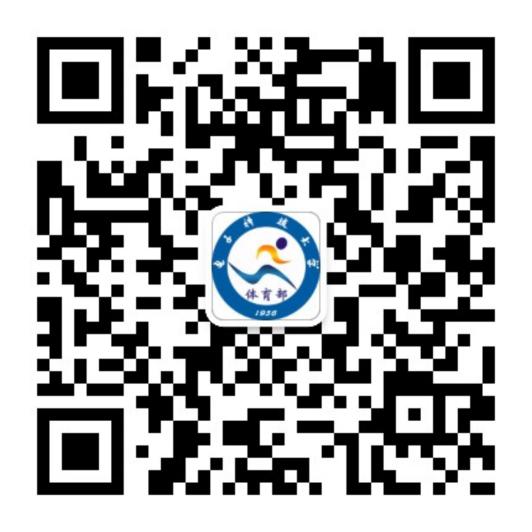 最佳组织奖一、评审委员会周  涛、张  娜、张  军、赵泽勇二、评选因素1．各单位领导参加运动会的情况（含开幕式）。2．各单位人场式组织情况。3．各单位的参赛情况（含学生参赛人员报名和出勤情况）。4．宣传的力度（含广播稿、宣传展板）。5．观众的组织情况（开幕式、闭幕式及比赛）。6．按时上交报名盘、表，报名盘、表规范。7．各参赛单位、竞赛委员会推选情况。三、评选名额按参赛单位总数的1/5评选。最佳通讯报道奖一、评审委员会张  娜、李  果、杨丽可、陈  伟、王小刚二、评选因素1．报道内容紧紧围绕第五十届田径运动会的主题：“健康、团结、奋进”为主线。 内容健康、积极向上。2．报道必须客观、准确、真实。3．报道及时，富有感染力。三、评选名额一等奖1名、二等奖3名、三等奖5名“运动成电”十佳男运动员、十佳女运动员、体育新星评  选  办  法为了激励广大学生发扬团结奋进、顽强拼搏、公平公正的体育竞赛精神，赛出风格、赛出水平。也为了让更多的学生通过网络关注校园体育活动，促进校园精神文明建设。体育运动委员会决定在本次运动会中通过网络投票评选出“运动成电”十佳男运动员、十佳女运动员和体育新星（男、女各五名）。评选范围    参加本次比赛的各学院学生代表队。评选条件1、“运动成电”十佳男运动员、十佳女运动员评选条件：1】凡参加本届田径运动会的二年级及以上学生。2】赛场上有良好的赛风，遵守赛纪；服从裁判，讲风格，顾大局。3】比赛中没有出现违纪、取消比赛资格、无故弃权等情况。4】在比赛中顽强拼搏，获得单项前三名成绩，为学院争得荣誉。5】在学生中有良好的表率作用，带动身边的同学参与体育活动。体育新星评选条件：1】参加本次比赛（田径运动会）的一年级学生。2】赛场上有良好的赛风，遵守赛纪；服从裁判，讲风格，顾大局。3】比赛中没有出现违纪、取消比赛资格、无故弃权等情况。4】在比赛过程中，积极奋进，顽强拼搏，有较好的运动成绩，体现更高、更快、更强的奥林匹克精神。 评选办法    “运动成电”十佳男运动员、十佳女运动员的评选，由各学院参赛队推荐十佳人选男、女各一人。于9月26日17:00前，将被推荐学生的照片及田径运动会参加项目上传至体育部微信公众平台，运动会期间经手机微信投票，根据微信平台上统计的投票情况，最终评出获奖者。    体育新星（男、女各五名）的评选，由各学院参赛队推荐体育新星提名一人（男女不限），于9月26日17:00前，将被推荐学生参加活动的照片及相关事迹上传至体育部微信公众平台，运动会期间经手机微信投票，根据微信平台上统计的投票情况，最终评出获奖者。评选名额“运动成电”十佳男运动员：10名；“运动成电”十佳女运动员：10名；体育新星：男生5名，女生5名。奖   励    分别授予电子科技大学第50届运动会“运动成电”或“体育新星”获奖证书、奖杯。注意事项1、各学院在评选推荐中，要加强宣传教育工作，将评选活动与平时教育管理结合起来，防止单纯任务观点，不搞形式主义。2、各学院被推荐者上传照片时，请注明学院、姓名和今年参加的校内、校外体育竞赛项目及成绩、本届运动会参加的项目。“运动成电”、体育新星推荐人选上传时间：9月26日17:00之前。3、手机投票从9月28日10:00开始，9月29日12:00截止。4、评选结果将在闭幕式上宣布并颁奖。                           电子科技大学第五十届田径运动会组委会                                             2017年9月5日“我的运动会”手机摄影大赛为了丰富校园体育文化氛围，体现体育活动融入生活。也为了让更多的学生通过网络关注校园体育活动，了解我校体育活动开展情况，促进校园精神文明建设。体育运动委员会决定在本次运动会中通过网络投票评选出“我的运动会”手机随手拍优秀摄影作品。参与办法1、凡校园内的体育活动、竞赛中用手机所拍摄的运动员、裁判员、志愿者、观众等精彩、感人的画面均可投稿。2、校内教师、学生均可参加本次活动。3、拍摄的作品要求像数3264 X 1840及以上，没有经过后期处理的原片。4、参与者将作品上传至体育部微信公众平台（运动成电），请注明单位、姓名、作品简述。5、上传时间：9月29日16:00前。评选办法1、大会组委会将组织评选组对所有作品进行综合评选，根据作品的多方面技术评比最终评出10幅作品给予奖励。2、评选结果将于10月10日对外公布，体育部将通知获奖人员领取奖品。注意事项1、所拍摄的画面必须是运动会期间的活动画面。2、所拍摄的作品不涉及个人隐私、保密事项等。3、所提交的作品电子科技大学体育运动委员会、电子科技大学体育部有对其公布和引用的权力。                           电子科技大学第五十届田径运动会组委会                                             2017年9月5日《运动员守则》《教练员守则》《裁判员守则》《运动员守则》一、拥护中国共产党、热爱社会主义祖国，坚持四项基本原则，刻苦学习，全面发展。二、有理想、有道德、有文化、有纪律，为振兴高校体育作贡献。三、积极参加运动队训练，服从领导，尊重教练，认真完成训练任务，努力提高运动竞技水平。四、赛出水平，赛出风格，胜不骄，败不馁，尊重对方，尊重裁判，尊重观众。五、在比赛中认真对待每场比赛，奋力进取，顽强拼搏，反映出当代大学生运动员的精神风貌。六、团结友爱，关心集体，严于律已，勇于开展批评与自我批评，反对自由主义。七、讲文明，讲礼貌，讲卫生、讲道德、守纪律。八、不吸烟，不喝酒，衣着整洁大方。九、尊重领导，服从组织，遵守校规队纪，真正做到令行禁止。《教练员守则》一、拥护中国共产党，热爱社会主义祖国，忠诚党的教育事业，培养优秀学生高水平运动员。二、严格管理教育，加强思想政治工作，努力把大学生运动员培养成德、智、体全面发展优秀人才。三、教书育人，关心学生的全面发展，提倡无私奉献，严于律已，通过言传身教，加强学生思想教育。四、从难从严从实战出发，进行科学训练，认真制订常年训练计划，写好每次训练课教案，努力完成训练计划，提高训练水平。五、做好赛前准备和临场指挥，赛后认真总结。六、发扬民主、关心和爱护运动员，不准打骂和变相体罚运动员，不准侮辱学生人格。七、坚持真理，发扬正气，在训练、学习、生活诸方面作运动员表率，在运动场馆内不吸烟，比赛期间不酗酒。八、教练员之间要互相尊重、互相学习、互相支持，团结协作。九、遵纪守法，维护社会公德，模范地执行各项规章制度。《裁判员守则》一、拥护中国共产党，热爱社会主义祖国，热爱体育竞赛裁判工作。二、努力钻研业务，精通规则和裁判法，积极参加实践，不断提高业务水平。三、严格履行裁判职责，做到严肃、认真、公正、准确。四、作风正派，不徇私情，坚持原则，敢于同不良倾向作斗争。五、裁判员之间互相学习、互相尊重、互相支持。加强团结，不搞宗派活动。六、服从领导，遵守纪律，执行任务时精神饱满，服装整洁，仪表大方。大 会 组 织 机 构主  任：	胡皓全		电子科技大学副校长申小蓉		电子科技大学党委副书记副主任：  汤志伟		学校办公室主任周  涛		校工会常务副主席唐照华		体育部主任委  员：	徐  谡		计划财务处处长杨  敏		党委宣传部部长于  乐		学工部部长黄廷祝		教务处处长张  琦		党委保卫部部长张  军		校团委书记曾  翎		后勤保障部部长左志宏		信息中心主任徐静静		校医院院长赵泽勇		体育部党总支书记、体育场馆管理中心主任罗  力		体育部（体育场馆管理中心）副主任金  辉		竞赛主管各代表队领队仲 裁 委 员 会唐照华   周　涛   于  乐   张  军   赵泽勇技 术 代 表罗  力    柳  川  现 场 指 挥刘  扉    马  强裁判员名单竞  赛  主  管：  金  辉竞赛主管 助 理：  姜  华、周  宏、李雪梅展  示  主  管：  柳  川（兼）径 赛 裁 判 长：  姜  华（兼）、李雪梅（兼）检 录 裁 判 长：  黄  毅检 录 裁 判 员：  学生8人发 令 主 裁 判：  李长江助 理 发 令 员：  曾  勇召 回 发 令 员：  学生1人发 令 辅助裁判：  学生16人检 查 主 裁 判：  蔡  惠、梁  伟裁    判    员：  学生10人主  记  圈  员：  邓运来、姜  玲裁    判    员：  向  红、熊  妮、学生6人终点摄影主裁判：  张  然、陈泽军、周  鹏裁    判    员：  学生2人风 速 裁 判 员：  学生2人田 赛 裁 判 长：  周  宏（兼）、吕  放A  组 主 裁 判：  彭福栋裁    判    员：  梁伟怡、罗  飞、学生4人B  组 主 裁 判：  彭晓瑭裁    判    员：  刘  治 、梁  媛、学生4人C  组 主 裁 判：  林  哲裁    判    员：  李新文、谢  蓉、学生4人D  组 主 裁 判：  杨展加裁    判    员：  苏蔓青、孙  莉、李  平、学生4人赛后控制中心主裁判：汪  婕裁    判    员：  学生4人宣    告    员：  学生2人（播音员）竞  赛  秘  书：  李  念裁    判    员：  邓陈亮、学生6人大会观众体验区：  马  强、廖永华、学生6人场地器材主裁判：  周  川、王晨杰、谢万里裁    判    员：  李  陵、张  健、刘緖彬、张  楠、学生10人音  响  控  制：  王文忠奖          品：  陈李容、学生4人颁    奖    组：  刘  扉、学生（礼仪6人）媒  体  宣  传：  李钇蓉、赵章志医          生：   2人保          卫：  巫家军  8人运动会入场式顺序    1、经济与管理学院2、国际教育学院 3、马克思主义教育学院     4、机械电子工程学院     5、能源科学与工程学院     6、继续教育学院 7、资源与环境学院8、格拉斯哥学院    9、政治与公共管理学院    10、数学科学学院    11、电子工程学院     12、信息与软件工程学院   13、生命科学与技术学院   14、医学院   15、通信与信息工程学院   16、外国语学院   17、微电子与固体电子学院   18、计算机科学与工程学院   19、自动化工程学院    20、物理电子学院    21、基础与前沿研究院   22、电子科学技术研究院   23、英才实验学院   24、航空航天学院   25、光电信息学院附：入场顺序排位图：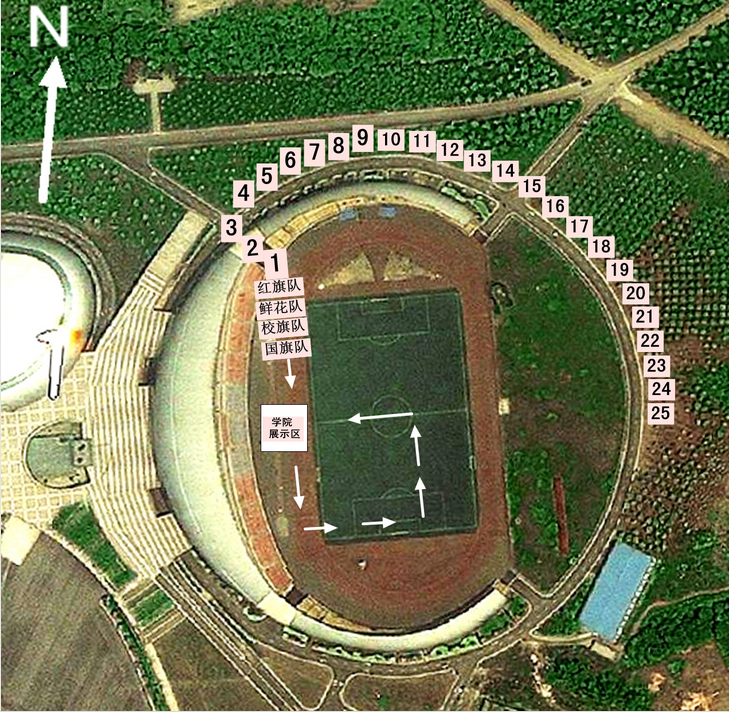 附：入场式抽签顺序：1、 经管学院          2、国际教育学院      3、马克思学院    4、机电学院5、 能源学院          6、继教学院          7、资环学院      8、格拉斯哥学院9、 政管学院         10、数学学院         11、电工学院     12、信软学院13、生命学院         14、医学院           15、通信学院     16、外语学院17、微固学院         18、计算机学院       19、自动化学院   20、物电学院21、基础研究院       22、电科院           23、英才学院     24、空天学院25、光电学院电子科技大学第五十届田径运动会开幕式时      间：2017年9月28日（星期四）9:00地      点：清水河校区体育中心田径场电子科技大学第五十届田径运动会闭幕式时      间：2017年9月29日（星期五）16:10地      点：清水河校区体育中心田径场竞赛日程表9月28日（星期四）上午径赛1、学生乙组 女子 100米	预赛	24人	3组	按成绩取8名 决	9:302、学生甲组 女子 100米	预赛	16人	2组	按成绩取8名 决	9:363、学生乙组 男子 100米	预赛	28人	4组	按成绩取8名 决	9:404、学生甲组 男子 100米	预赛	18人	3组	按成绩取8名 决	9:485、教工甲组 女子 100米	决赛	19人	3组	按成绩取8名	10:126、教工甲组 男子 100米	决赛	21人	3组	按成绩取8名	10:217、学生乙组 女子  “1+”全能60米	1/3	12人	2组		10:308、学生甲组 女子  “1+”全能60米	1/3	20人	3组		10:329、学生乙组 男子  “1+”全能60米	1/3	22人	3组		10:3610、学生甲组 男子 “1+”全能60米	1/3	28人	4组		10:4011、教工乙组 女子 60米	决赛	10人	2组	按成绩取8名	10:4412、教工乙组 男子 60米	决赛	15人	2组	按成绩取8名	10:4813、教工甲组 混合 30米板鞋接力	决赛	11队	3组	按成绩取8名	10:5214、学生乙组 混合 30米板鞋接力	决赛	11队	3组	按成绩取8名	11:2215、学生甲组 混合 30米板鞋接力	决赛	7队	2组	按成绩取7名	11:5216、学生乙组 女子 100米	决赛	8人	1组	按成绩取8名	12:1217、学生甲组 女子 100米	决赛	8人	1组	按成绩取8名	12:1518、学生乙组 男子 100米	决赛	8人	1组	按成绩取8名	12:1819、学生甲组 男子 100米	决赛	8人	1组	按成绩取8名	12:21田赛1、教工甲组 男子 铅球	决赛	20人	1组	按成绩取8名	9:302、教工甲组 女子 铅球	决赛	17人	1组	按成绩取8名	9:303、教工乙组 男子 立定跳远	决赛	17人	1组	按成绩取8名	9:304、教工乙组 女子 立定跳远	决赛	15人	1组	按成绩取8名	9:305、学生乙组 男子 跳高	决赛	15人	1组	按成绩取8名	9:306、学生甲组 男子 “1+”全能立定跳远  2/3	28人	1组		11:007、学生乙组 男子 “1+”全能立定跳远  2/3	22人	1组		11:008、学生甲组 女子 “1+”全能立定跳远  2/3	20人	1组		11:009、学生乙组 女子 “1+”全能立定跳远  2/3	12人	1组		11:009月28日（星期四）下午径赛1、学生乙组 男子 110米栏	预赛	11人	2组	按成绩取8名 决	14:002、学生甲组 男子 110米栏	预赛	12人	2组	按成绩取8名 决	14:103、学生乙组 女子 400米	决赛	14人	2组	按成绩取8名	14:204、学生乙组 男子 400米	决赛	24人	3组	按成绩取8名	14:305、学生甲组 女子 400米	决赛	17人	3组	按成绩取8名	14:456、学生甲组 男子 400米	决赛	16人	2组	按成绩取8名	15:007、学生乙组 女子 1500米	决赛	15人	1组	按成绩取8名	15:108、学生甲组 女子 1500米	决赛	13人	1组	按成绩取8名	15:209、学生乙组 男子 1500米	决赛	26人	2组	按成绩取8名	15:3010、学生甲组 男子 1500米	决赛	16人	1组	按成绩取8名	15:5011、学生甲组 男子 “1+”全能平板支撑  3/3	28人	3组		16:1012、学生乙组 男子 “1+”全能平板支撑  3/3	22人	2组		16:1513、学生甲组 女子 “1+”全能平板支撑  3/3	20人	2组		16:2014、学生乙组 女子 “1+”全能平板支撑  3/3	12人	1组		16:2515、学生乙组 男子 4×200米	决赛	11队	2组	按成绩取8名	16:3016、学生甲组 男子 4×200米	决赛	8队	1组	按成绩取8名	16:4017、学生甲组 女子 4×200米	决赛	8队	1组	按成绩取8名	16:4518、学生乙组 女子 4×200米	决赛	7队	1组	按成绩取7名	16:55田赛1、学生甲组 男子 三级跳远	决赛	18人	1组	按成绩取8名	14:002、学生乙组 男子 三级跳远	决赛	17人	1组	按成绩取8名	15:003、教工甲组 男子 跳远	决赛	22人	1组	按成绩取8名	14:004、教工甲组 女子 跳远	决赛	19人	1组	按成绩取8名	15:005、教工乙组 男子 实心球	决赛	14人	1组	按成绩取8名	14:006、教工乙组 女子 实心球	决赛	15人	1组	按成绩取8名	14:407、学生甲组 男子 跳高	决赛	15人	1组	按成绩取8名	14:009月29日（星期五）上午径赛1、学生乙组 男子 110米栏	决赛	8人	1组	按成绩取8名	9:002、学生甲组 男子 110米栏	决赛	8人	1组	按成绩取8名	9:053、学生乙组 男子 200米	预赛	24人	3组	按成绩取8名 决	9:104、学生甲组 男子 200米	预赛	15人	2组	按成绩取8名 决	9:255、学生乙组 女子 200米	预赛	22人	3组	按成绩取8名 决	9:356、学生甲组 女子 200米	预赛	16人	2组	按成绩取8名 决	9:507、学生乙组 男子 3000米	决赛	26人	1组	按成绩取8名	10:008、学生甲组 男子 3000米	决赛	15人	1组	按成绩取8名	10:209、学生乙组 男子 800米	决赛	21人	3组	按成绩取8名	10:4010、学生甲组 男子 800米	决赛	18人	3组	按成绩取8名	10:5511、学生乙组 女子 800米	决赛	20人	3组	按成绩取8名	11:1012、学生甲组 女子 800米	决赛	12人	2组	按成绩取8名	11:2513、学生乙组 混合 8×50米	决赛	12队	2组	按成绩取8名	11:3514、学生甲组 混合 8×50米	决赛	8队	1组	按成绩取8名	11:45田赛1、学生乙组 女子 跳高	决赛	12人	1组	按成绩取8名	9:002、学生甲组 女子 跳远	决赛	14人	1组	按成绩取8名	9:003、学生乙组 女子 跳远	决赛	18人	1组	按成绩取8名	9:004、学生甲组 女子 铅球	决赛	14人	1组	按成绩取8名	9:005、学生乙组 女子 铅球	决赛	20人	1组	按成绩取8名	10:009月29日（星期五）下午径赛1、学生乙组 男子 200米	决赛	8人	1组	按成绩取8名	14:302、学生甲组 男子 200米	决赛	8人	1组	按成绩取8名	14:353、学生乙组 女子 200米	决赛	8人	1组	按成绩取8名	14:404、学生甲组 女子 200米	决赛	8人	1组	按成绩取8名	14:455、教工甲组 男子 4×100米	决赛	13队	2组	按成绩取8名	14:506、教工甲组 女子 4×100米	决赛	12队	2组	按成绩取8名	15:007、学生乙组 男子 4×100米	决赛	15队	2组	按成绩取8名	15:108、学生甲组 男子 4×100米	决赛	8队	1组	按成绩取8名	15:209、学生乙组 女子 4×100米	决赛	12队	2组	按成绩取8名	15:2510、学生甲组 女子 4×100米	决赛	7队	1组	按成绩取7名	15:45田赛1、学生甲组 女子 跳高	决赛	12人	1组	按成绩取8名	14:002、学生甲组 男子 跳远	决赛	16人	1组	按成绩取8名	14:003、学生乙组 男子 跳远	决赛	22人	1组	按成绩取8名	14:004、学生甲组 男子 铅球	决赛	17人	1组	按成绩取8名	14:005、学生乙组 男子 铅球	决赛	23人	1组	按成绩取8名	15:00代表队名单学生甲组·通信学院领  队：何可	教  练：张世霖混合组：30米板鞋接力、8×50米男子组：4×100米、4×200米钟云杰	100米、”1+”三项全能	骆金铖	100米任  艺	200米	尤联方	200米陈琦峰	400米	陶鹏程	400米、800米卢泽宇	800米	徐立博	1500米梁  鹏	1500米、3000米	何少钦	3000米石东晨	跳高、跳远	栾  戈	跳高赵维隆	110米栏	王  冬	跳远蒋  凯	三级跳远	龚传阳	三级跳远黄勇鑫	铅球	张嘉淇	铅球彭志禹		吕宁川	周子桢	“1+”三项全能	女子组：4×100米、4×200米杨诗铭	100米	张航婧	100米、200米毛睿昕	400米、”1+”三项全能	刘文粟	400米杨潇涵	800米	姚迎奥	800米李新莎	1500米	邱晓霞	1500米丁翔宇	200米、跳高	王  淳	跳高廖雅婷	跳远	楼铮莹	铅球翁淑滨	铅球	陈  珂	跳远李  涛	“1+”三项全能	学生甲组·继教学院领  队：李文远	教  练：刘畅、任光兵混合组：30米板鞋接力、8×50米男子组：4×100米、4×200米蒋本仁	铅球、”1+”三项全能	黄  斌	100米、200米何  木	110米栏、跳远	曾青云	200米、”1+”三项全能张  祯	400米	刘杨杨	400米罗  易	100米、跳高	刘志益	1500米、3000米胡建业	1500米、3000米	郭伟康	110米栏、三级跳远权  朗	跳远、三级跳远	彭  尧	800米高竹林	800米	艾  磊	跳高、铅球多  加		彭  松	何  杨		肖  伟	陈自强		胡  洋	女子组：4×100米、4×200米潘玉梅	100米、200米	张玉琳	100米、200米罗紫丹	800米、1500米	范梦瑶	跳远、铅球罗  丽	400米、跳远	龙思宇	400米任虹鑫	800米	余玲玲	1500米、”1+”三项全能任小惠	铅球、”1+”三项全能	邓素君	跳高张  露	跳高	李青宴	苗  苗		黄  鹤	刘  英		邓欣玲	学生甲组·电工学院领  队：胡益侨（女）	教  练：邓子鹏混合组：30米板鞋接力、8×50米男子组：4×100米、4×200米周  辰	100米	朱义奇	100米、200米袁向东	200米	黄  峥	400米李良宇	400米	胡子俊	800米钱博诚	800米	聂小宇	1500米刘  淇	1500米、3000米	王一琳	3000米刘星辰	110米栏	夏甫海提	跳高肖震宇	110米栏、跳高	刘祖迪	跳远倪毅楠	跳远	钟晨曦	三级跳远、”1+”三项全能邓延年	三级跳远	杨  浩	铅球刘  磊	铅球	李泽晖	“1+”三项全能曹啸岭		女子组：4×100米、4×200米吴  婧	100米、”1+”三项全能	杨艺灵	100米唐振岚	200米、400米	唐瑾菲	200米、跳远何治丽	400米	戎小云	800米、铅球潘锦艺	800米	杨  蕾	1500米李思维	跳高	刘  倩	跳高邓  悦	跳远	杨  双	铅球张荪钰	“1+”三项全能	刘泽菡	莫  乔		吕  舒	吴婧+1	60米	吴婧+2	立定跳远吴婧+3	平板支撑	学生甲组·政管学院领  队：李伶俐	教  练：谢志文混合组：30米板鞋接力、8×50米男子组：4×100米、4×200米崔振鑫	3000米、三级跳远	杨焱文	800米张李旺	三级跳远	孙景岳	1500米、”1+”三项全能贺钎轩	“1+”三项全能	史可意	1500米李彩哲	100米	蒲程衍	铅球唐新川	800米、铅球	覃  天★	100米、200米杨启东★	100米、跳远	符健宽★	200米、400米白峻铖★	400米、三级跳远	龚亮学★	800米王  聪★	跳高	张九龙★	110米栏张林威★	铅球	金  星★	跳远、三级跳远女子组：4×100米、4×200米区嘉琦	100米、200米	向  薇	100米蒋  睿	400米	张伊焘	1500米蒲思宇	铅球	孙琳瑛元	铅球谢勉芝★	100米、跳远	唐  源★	100米、跳远任沛娴★	200米、400米	张语嫣★	400米何沅蔓★	800米	于佶玉★	1500米朱  玉★	跳高、铅球学生甲组·计算机学院领  队：王富锦	教  练：施文斌混合组：30米板鞋接力、8×50米男子组：4×100米、4×200米李冀鹏	100米、跳远	董  翔	800米郑易林	800米	魏春晨	1500米卢庚源	1500米	江鑫雨	200米师兆森	三级跳远	洪  宇	三级跳远汪  豪	110米栏	支  源	110米栏陈佳鑫	3000米	曹雪晨	3000米蒋首宏	100米	张华东★	100米张永胜	跳远	刘  徵	400米柯德劲	400米、跳高	薄一洋	跳高张浩杰	铅球	郝  猛	铅球康思远	“1+”三项全能	余俊锋	“1+”三项全能李威锦		宋浩然	阮劭伦		andrew	800米女子组：4×100米、4×200米汪玉洁	200米、800米	覃  怡	800米马义芬	1500米	张子扬	1500米、”1+”三项全能丁  璐	200米	李  双	100米、跳高加娜提	100米、跳远	叶子超	400米黄  青	400米	潘海琪	跳高张睿芃	铅球	林方禹	王  颖		韦景文	铅球叶  珊	跳远	齐  燕	“1+”三项全能学生甲组·格拉斯哥学院领  队：徐吉瑞	教  练：叶红（女）混合组：8×50米男子组：4×100米、4×200米于晓源	跳高	杨亦卓	跳高刘启轩	跳远、三级跳远	黄月天	三级跳远崔闿越	跳远	王泓钧	100米、200米王雪霏	200米、400米	韩  涵	800米田书豪	400米	孙  岩	800米杜文雷	1500米	王旭宇	1500米孙岩啸	3000米、110米栏	吴  俣	3000米姚柏全	110米栏	孙润宁	100米宋玉凯	铅球	侯体杰	铅球女子组：4×100米、4×200米庞  玥	100米	梁成思	100米王  含	铅球	张  璐	1500米邹  越		周旖艺	200米谢  鑫	200米	方砺博	铅球薛岚琪	跳高	许童睿	跳高、跳远张滨文	跳远	王菁怡	400米候婉昕	400米学生甲组·机电学院领  队：刘庭廷（女）	教  练：刘庭廷（女）混合组：30米板鞋接力、8×50米男子组：4×100米、4×200米王  雪	100米	邵志栋	100米、”1+”三项全能卢宇捷	200米、”1+”三项全能	张  安	200米、400米任  涛	800米、1500米	牛  钧	400米赵  坤	800米、1500米	弓豪森	3000米王晨阳	3000米	许炎君	跳高高  昊	跳高	姜琪乐	跳远、三级跳远梁志远	跳远、三级跳远	柯浩程	铅球陈鑫明	铅球	陈世峰	张笑谦		荣雪岩	朱  靓		女子组：4×200米严雪瑜	200米	王  潇	200米时  艺	400米	张天丽	400米、800米谷笑莹	1500米	陈子恩	跳高张天宇	学生甲组·物电学院领  队：杨星星	教  练：陈重阳混合组：30米板鞋接力、8×50米男子组：4×100米、4×200米杨星星	400米、110米栏	廖  星	三级跳远陈浩亮	110米栏、三级跳远	廖孜恒	3000米陈  昂	3000米	环雨晨	跳远李  跃	跳远	杨若海	400米、”1+”三项全能张云赫	100米	谢佳龙	100米刘展宇	800米	安康宁	800米黄崇达	1500米	韩  波	1500米孙  昊	铅球	叶俊豪	铅球唐锦轩	跳高	叶  磊	跳高李  烁	“1+”三项全能	刘  率	200米常施平	200米	女子组：4×100米、4×200米乔  洋	100米、铅球	杨蓝琪	100米金慧琳	200米、”1+”三项全能	吕珺蕤	200米王  妍	800米	邹燕妮	800米葛蕤馨	1500米	郭  鑫	1500米陈夏瑶	400米、跳远	吴  泽	400米杨  萌	跳远	林  睿	“1+”三项全能学生乙组·英才学院领  队：田虎	教  练：郭平混合组：8×50米男子组：4×100米、4×200米徐敬仁	200米	张乐天	200米马铮睿	400米	李森驿	400米、110米栏周国顺	800米	刘健智	800米陈凯歌	1500米、3000米	刘润宇	3000米倪  涛	1500米	倪  浩	100米、三级跳远丁煜寒	跳远	于劲松	跳远徐贤达	跳高	尹骊程	跳高王启州	100米	陶超凡	110米栏蔡其轩		吴龙泉	黄  健		汪  衍	闫熠光		蒲  实	李博文		那惟勒	女子组：郑雅天	100米	陈逸文	400米刘思言	800米	任蓝草	800米李雅婷	1500米	何易虹	1500米周安琪	学生乙组·数学学院领  队：赵文丽（女）	教  练：刘仕旭混合组：30米板鞋接力、8×50米男子组：4×100米、4×200米刘子贤	100米、三级跳远	张惠东	200米应达衎	200米	郭文超	800米、跳远郭一铭	3000米	钱成远	三级跳远杨  晨	跳高	赵元昕	跳远郭旭昶	铅球	易卢朋	100米、400米曾政浩	400米	李  杰	1500米朱自强		严睿逸	铅球程龙威	800米	王捷聪	1500米杨顺吉	3000米	陈绍拓	王文譞		夏仲楷	“1+”三项全能关  祥	跳高	女子组：4×100米、4×200米霍彦蓉	100米	邱艳琪	800米李艳梅		张欣怡	200米、”1+”三项全能付宛宁	400米、跳高	任阳虹	800米朱洁篪		杨  元	跳远刘晓雨	铅球	刘玉琴	铅球刘铭雪	100米	窦涵亚璇	1500米刘悦琪	200米、跳远	学生乙组·生命学院领  队：万永利	教  练：万永利混合组：30米板鞋接力、8×50米男子组：4×100米肖浩然	100米	田木森	三级跳远王元博	三级跳远	孟秋谷	1500米李  超	1500米	陈  奥	3000米窦楚皓	3000米	关正坤	100米、400米李可飞	400米	任家鑫	肖振祥	110米栏	柏钦轩	别尔别克	铅球女子组：俞丽萍	100米、1500米	高可心	800米郭芦萱	800米	张小丽	1500米娄新宇	100米学生乙组·外语学院领  队：骆宗平（女）	教  练：骆宗平（女）混合组：30米板鞋接力、8×50米男子组：4×100米、4×200米王鹏威	100米、铅球	宋佳燊	110米栏、跳远李治杨		贾  淞	400米姜梓豪	200米	蔡展鹏	三级跳远、铅球王子威	100米	陈俞好	200米赵健铧	400米、跳高	赵康棋	铅球李  杉	跳远、铅球女子组：4×100米、4×200米范思捷	800米	冯薏帆	100米王周璐	200米	徐龙萍	申语沺	跳远	古  乐	付可欣		刘科竞	谢雨楠		雷成珷婧	跳高、”1+”三项全能胡慧雯	跳高、铅球	黄明佳	800米钟星晨		白  羽	边雪晴		何晓玲	付  可		祝枫熠	张自若		学生乙组·空天院领  队：白泰礼（女）	教  练：王少卓混合组：30米板鞋接力、8×50米男子组：4×100米、4×200米邱士杰	400米	钱伟韬	400米、”1+”三项全能焦椤方	100米	林暄博	100米张全鑫	800米	杨  柯	800米刘靖宇	跳高、三级跳远	牛  众	跳远冯渝荏	跳远、”1+”三项全能	岳江枫	铅球毕  佳	200米	刘家辉	200米李浩林	3000米	刘雍煌	1500米罗文朝	1500米	赵新阳	3000米袁泽坤		唐  帆	阳  靖		罗天祥	程雨佳		胡哿郗	尼玛扎西		黄锐铭	苟  蕊		艾合太木	张景辉		梁顺坤	刘  洋		女子组：4×100米郭雨菲	100米、200米	欧阳莹芷	400米侯欣宇	400米	黄晓珍	1500米、铅球张贵平	跳高	袁诗意	跳远贾创杰	100米	王睿斐	200米衣艳欣		卫梦凡	贾钰嘉		吕文怡	王  馨		谢永钰	学生乙组·经管学院领  队：黄善明	教  练：黄善明混合组：30米板鞋接力、8×50米男子组：4×100米、4×200米陈  童	1500米	高浩峻	铅球高宇航	200米	黄  奎	100米、800米康佳华	400米	李  涛	1500米、3000米罗文丰	跳高、”1+”三项全能	孙  晗	110米栏、三级跳远唐智崴		田家园	200米王则寰	跳远	韦炳成	3000米卫佳杰	跳远、三级跳远	薛小宇	100米杨秉鸿		杨舒寒	110米栏赵鑫科		郑  强	800米、铅球女子组：4×100米、4×200米包  晗		陈艺菡	跳远程慕妍		邓文杰	1500米赖丽丹	800米	李思杰	200米刘嘉祺		莫亚洁	200米、”1+”三项全能沈敏迪	100米	沈  琦	400米、”1+”三项全能舒  馨	跳高、铅球	张  华	1500米张婉棱		张文馨	铅球张笑娴	100米	郑  熹	400米、跳远学生乙组·能源学院领  队：李江薇（女）	教  练：杜可（女）混合组：30米板鞋接力、8×50米男子组：4×100米、4×200米叶  何	100米	李乾宇	100米、”1+”三项全能吴明洋	200米、400米	张  焱	400米陈元起	800米	郑宇轩	1500米、跳远卢意珍	1500米	王诏贤	3000米丁泽宇	200米	吴佳瀚	110米栏陈胤坊	跳高	句学轩	跳高王鹤鹰	跳远	孙姜崴	铅球张伟株	三级跳远	秦心筱	“1+”三项全能周正超	3000米	刘成宇	施展飞		冯炳赫	宋  维		女子组：4×100米、4×200米刘国蓉	800米	唐  璇	400米郑欣玥	“1+”三项全能	冯若愚	铅球虞文君	100米、跳远	吴红丽	100米陈沁雯	1500米	孙星月	跳高黄雨薇	铅球、”1+”三项全能	梁彩玉	200米胡婧瑶		高  馨	孙彦洁		卓倩羽	学生乙组·资环学院领  队：赵昊颉	教  练：张昀燊男子组：4×100米、4×200米王泽宇	100米	张恒茂	100米赫子毅	1500米	杨天成	1500米伊力亚尔	3000米	宋文升	3000米王韵和	200米	李卓韬	200米张  凯	400米	荣家灏	400米、800米齐昊南	800米	谢  晨	李竟成		陈正雨	王子牧天		代绍宇	胡  钦	女子组：宁芳平	800米	黄靖云	铅球牛皓玥	100米、200米学生乙组·信软学院领  队：陈典	教  练：陈典混合组：30米板鞋接力、8×50米男子组：4×100米、4×200米吴欣宇	三级跳远	施  柯	100米纪  浩	三级跳远	金弋炜	100米周家成	铅球	程奕铭	800米陈凌翔	400米、800米	王  康	400米叶尔特斯	1500米	牟钰潇	1500米郑  烁	200米	陈泽宁	200米刘振宇	3000米	张益菱	3000米陈  典	110米栏、跳远	郭冠华	跳高雷靖楠	铅球女子组：4×100米潘  烨	铅球	刘菁华	铅球杨  萍	800米	吴佳昕	800米、1500米刘  丹	1500米	刘诗晏	100米、200米嫣可欣	100米	龙  宇	跳高詹伟鑫	跳远	黄子奕	200米、跳高黄紫燕	跳远学生乙组·微固学院领  队：何文劼（女）	教  练：何文劼（女）混合组：30米板鞋接力、8×50米男子组：4×100米、4×200米吴逸凝	100米	赵洪枭	100米、200米孙浩天	200米	吴炳毅	400米赵文峰	400米、跳远	刘宇轩	800米郑  恒	800米	丁嘉豪	1500米邵逸凡	1500米	侯胜凯	3000米杨光乾	3000米	王凯弟	铅球杨  鑫	铅球	马鼎翔	跳高贾博琛	跳远	王  野	池  翔		赵元哲	姚殿琦		许潜力	李家杰	“1+”三项全能	罗恩雄	“1+”三项全能女子组：4×100米游锦涵	100米	黄巧玲	100米、200米刘  聪	200米	程紫嫣	400米谢欣桐	400米	侯明慧	800米吕欣欣	1500米	熊元芷	跳远、铅球李蓝天	铅球	陈湃云	跳远李  璐	学生乙组·马  院男子组：4×100米邵冠源	100米	李阳海	梁朝伟		舒慧国	韩  磊	铅球	唐  龙	1500米何欢峰	3000米	黄  超	三级跳远女子组：4×100米魏玲芳	跳远	李  鑫	跳远陈美情		陈瑾萱	李和清		蔡欣萍	高  洁	200米	马云燕	200米、跳高卢晓欣	800米学生乙组·医学院领  队：秦森	混合组：30米板鞋接力、8×50米男子组：4×100米、4×200米李嘉琦	100米	黄耀华	100米方志军	200米	周茂林	200米、800米段苏洋	400米、3000米	罗仁杰	800米李佶芸	1500米	杨文杰	1500米、铅球徐元新	3000米	张滢峰	110米栏、跳高朱海天		何聂正浩	童嘉胤		刘金沂	王  翔	跳远	彭易涛	三级跳远女子组：4×100米、4×200米宋  玥	100米、200米	刘祉妍	100米夏  涵	200米、跳高	刘  洋	400米唐乙厶	400米	宋飞飞	跳远谢斯佳	800米	张  瑞	800米徐谩辉		杨阳欢	赖常依		周玉冰	陈文静	跳高	宋佳音	跳远李富强	铅球	王  蕾	铅球学生乙组·自动化学院领  队：吴晓玲（女）	教  练：吴晓玲（女）混合组：30米板鞋接力、8×50米男子组：4×100米、4×200米张一鸣	100米、200米	王宇哲	100米、110米栏李旭东	400米	旦增伦珠	800米孙  瑞	800米	黄海明	1500米麦麦提艾力	1500米、110米栏	覃桂鑫	跳远朱  江	3000米	李  杰	3000米李  坤	铅球	欧阳云涛	铅球周锐杰	跳远	邹启高	三级跳远杨淞森	跳高	陈星鑫	200米、400米傅  杨		谌祖永	刘一沛	女子组：4×100米、4×200米王茜子	100米、跳高	曾睿菡★	100米、200米赖昕栎	100米	但昱辰	200米王宁娟	400米、800米	黄佳欣	400米牛涵冰	200米	陈乃华	跳远田  雨		张  娜	王雨桐		翟羽佳	学生乙组·电科院混合组：30米板鞋接力、8×50米男子组：4×100米罗钰敏	1500米、3000米	赵宏森	铅球黄栎冰	铅球	李文祥	100米、”1+”三项全能黄万军		张  杰	林  洋		任志愿	跳远孙超龙	跳远、”1+”三项全能	女子组：4×100米雷儒雅	1500米	杨  雪	800米何小霞	铅球	杨飞跃	铅球严敏佳	100米	彭逸葳	学生乙组·光电学院领  队：谭蕾	教  练：谭蕾男子组：4×100米翟梦伟	100米、200米	范逸哲	100米封  征	800米、”1+”三项全能	胡宏博	200米林鸿明	1500米	栗勇真	1500米李金成	3000米	王熙博	3000米武晓宇	铅球	袁  深	铅球张伟建	跳高、跳远	潘梓澎	跳高叶浩田		田凯元	跳远、三级跳远李  豪	三级跳远	温冬阳	400米陈广森		胡宏雨	葛赐雨		姚思宏	800米吴煜辉	400米	女子组：4×100米、4×200米李  娟	1500米	李沐阳	1500米杜歆湉	100米、200米	顾孙珺	跳远、铅球安  然		任明睿	孔德玲		刘  盈	铅球汪婧玉	跳远	冯  璇	800米范绪琴	200米	石丛林	铅球赖  娴	400米	幸  利	张馨予	教工甲组·通信学院领  队：贾宇明	教  练：贾宇明混合组：30米板鞋接力男子组：4×100米李  波	100米、跳远	匡鹏举	铅球吴杰云	100米、跳远	张世霖	铅球女子组：4×100米胡  蓉	100米、跳远	秦钰媛	100米、跳远教工甲组·电工学院领  队：袁小双（女）	教  练：邓子鹏混合组：30米板鞋接力男子组：4×100米吴庆波	100米、跳远	逯群峰	100米董元旦	跳远	张跃辉	铅球史  创	铅球	曾辽波	李忠阳		程  建	张  波	女子组：4×100米袁小双	100米、跳远	池凌云	100米、跳远吴  佳	铅球	秦艳芳	刘喜玲		周  旋	教工甲组·微固学院领  队：何文劼（女）	教  练：何文劼（女）混合组：30米板鞋接力男子组：4×100米文  译	100米	于  淼	铅球武  剑	铅球	龚天巡	跳远陈苑明		王  韬	孙成礼		李  波	女子组：4×100米李小红	100米、跳远	徐明珍	铅球梁  峥		姜  晶	青方竹	教工甲组·光电学院领  队：陆媛	教  练：李岱混合组：30米板鞋接力男子组：4×100米陈  超	100米	郑永豪	王东升		何少伟	女子组：4×100米姜盼秋	跳远	胡  晓	程从琳		任  帅	教工甲组·机电学院领  队：刘庭廷	教  练：刘庭廷混合组：30米板鞋接力男子组：4×100米蒋劲茂	跳远、铅球	何倩鸿	李贞海	100米	王  柯	跳远、铅球李海庆	100米女子组：张培培	铅球教工甲组·物电学院领  队：李业凤（女）	教  练：肖礼男子组：4×100米张高俊	100米、跳远	熊  超	100米、跳远陈重阳		黄  林	女子组：高  洁	100米、跳远	张扬红	铅球教工甲组·空天院领  队：白泰礼（女）	教  练：王少卓混合组：30米板鞋接力男子组：4×100米张翔引	跳远、铅球	林伯先	铅球李  翔	跳远	曹  勇	100米梅海波	女子组：4×100米孙  彬	铅球	汪思晶	铅球周春雨	跳远	胡黎黎	陈  彦		钱小妹	教工甲组·经管学院领  队：郭斌	教  练：郭斌女子组：孔晓李	100米、跳远教工甲组·能源学院领  队：李江薇（女）	教  练：杜可（女）女子组：赵  麟	铅球教工甲组·资源学院混合组：30米板鞋接力男子组：4×100米行敏锋	100米女子组：4×100米官雨薇	100米教工甲组·格拉斯哥学院领  队：徐吉瑞	教  练：叶红（女）男子组：4×100米周东怡	跳远	徐吉瑞	铅球刘洋洋	跳远女子组：4×100米姚婷婷	铅球	张  丹	铅球教工甲组·信软学院领  队：徐红霞	教  练：聂旭云男子组：4×100米杨彦祥	100米	周  歆	100米赵亦为	跳远	王  猛	铅球李  周	女子组：4×100米文淑华	100米	徐红霞	石冀敏		周  婕	王  娅	教工甲组·基础研究院领  队：庄茹琪（女）	教  练：张泽娟（女）女子组：4×100米教工甲组·后勤保障部领  队：许波	教  练：杨娜娜混合组：30米板鞋接力男子组：4×100米黄  健	100米	廖乾明	100米王  洋	铅球	雷成燎	跳远、铅球曾富林	100米、跳远	刘宗煜	铅球梁  平	跳远女子组：4×100米魏晓菊	100米	张  静	100米罗  能	铅球	幸  颖	铅球周  丹	100米、跳远	李凤羽	跳远叶  丽	铅球	李  佳	跳远教工甲组·校医院总支领  队：王培	教  练：陈鹏、林俐（女）混合组：30米板鞋接力男子组：4×100米刘  伟	100米	韩晓波	跳远、铅球李朝杨	跳远	徐  科	铅球余  建	100米	龚旭华	欧阳文君	女子组：4×100米汤宽妮	100米、跳远	任  敏	100米、跳远于  婕	铅球	吕  行	铅球吴  贞	跳远	史默燃	100米王艳玲	铅球	付  灵	王雅茹	教工甲组·图书馆总支领  队：汤伟	教  练：杜丽混合组：30米板鞋接力男子组：徐生炜	跳远	闵春华	铅球女子组：郭亨艺	100米、跳远	关  影	100米、跳远王  双	100米教工甲组·机关总支混合组：30米板鞋接力男子组：4×100米宋水正	100米	周  枭	100米董  梁		申洪伍	孔红宝	跳远	李  杨	跳远杨苏松	铅球	吴  浩	铅球女子组：4×100米刘晓惠	100米	杨  艳	马红霞		罗照雪	跳远叶  杨	跳远	张欣欣	铅球刘飞阳	铅球教工乙组·通信学院领  队：贾宇明	教  练：贾宇明男子组：吴廷勇	60米、立定跳远	余万宏	立定跳远、实心球庄  杰	60米	贾宇明	实心球女子组：姚宗英	60米	谢甫珍	60米、实心球杨  鍊	立定跳远	胡建萍	立定跳远符初生	实心球教工乙组·电工学院领  队：袁小双（女）	教  练：邓子鹏男子组：张徐亮	60米	李  军	60米王忠荣	立定跳远	钟洪声	立定跳远高源慈	实心球	陈  会	实心球女子组：于雪莲		陈  瑜	60米、立定跳远王  宏	实心球教工乙组·光电学院领  队：陆媛	教  练：李岱男子组：魏雄邦	60米、立定跳远	何少伟	60米教工乙组·物电学院领  队：李业凤（女）	教  练：肖礼男子组：喻  胜	60米、立定跳远	何文森	实心球女子组：廖  莉	60米、立定跳远教工乙组·后勤保障部领  队：许波	教  练：杨娜娜男子组：董俊武	60米	陈安才	60米、立定跳远李洪平	立定跳远	周小波	立定跳远骆  云	实心球	范根云	实心球女子组：干久利	60米、立定跳远	吴晓琴	60米任  英	立定跳远	叶治芬	实心球李春华	实心球	韩晓燕	立定跳远王晓丽	实心球教工乙组·校医院总支领  队：王培	教  练：陈鹏、林俐（女）男子组：朱  炜	60米	宋  聃	60米、实心球金  勇	立定跳远、实心球	李思忠	立定跳远谌子华	实心球女子组：彭霄霞	60米	钟琼华	60米陈艳荻	立定跳远、实心球	毛红玲	实心球王晓静	立定跳远	吴  琳	实心球教工乙组·空天院领  队：白泰礼（女）	教  练：王少卓男子组：钟其水	60米、立定跳远	王振伟	立定跳远、实心球吴绍炜	实心球女子组：何  羚	立定跳远、实心球	白泰礼	立定跳远、实心球龚光珍	60米教工乙组·格拉斯哥学院领  队：徐吉瑞	教  练：叶红女子组：叶  红	实心球教工乙组·机关总支男子组：朱天兴	60米	范小川	立定跳远黄克宇	立定跳远、实心球	黄其现	实心球女子组：李惠蓉	立定跳远	江国彬	实心球教工乙组·经管学院领  队：郭斌	教  练：郭斌男子组：郭  斌	立定跳远女子组：沈锐陈	立定跳远、实心球教工乙组·基础研究院领  队：庄茹琪（女）	教  练：王浟男子组：王  浟	60米教工乙组·信软学院领  队：徐红霞	教  练：聂旭云男子组：聂旭云	60米、立定跳远教工乙组·机电学院领  队：刘庭廷	教  练：刘庭廷女子组：何俐萍	立定跳远、实心球	巫  柳	60米、立定跳远竞赛分组表9月28日（星期四）上午  径赛1、学生乙组 女子 100米	预赛	24人	3组	按成绩取8名 决	9:301组	1	2	3	4	5	6	7	8	曾睿菡★	宋  玥	郑雅天	刘诗晏	霍彦蓉	吴红丽	沈敏迪	严敏佳	自动化学院	医学院	英才学院	信软学院	数学学院	能源学院	经管学院	电科院2组	1	2	3	4	5	6	7	8	嫣可欣	刘铭雪	游锦涵	赖昕栎	冯薏帆	娄新宇	虞文君	贾创杰	信软学院	数学学院	微固学院	自动化学院	外语学院	生命学院	能源学院	空天院3组	1	2	3	4	5	6	7	8	黄巧玲	俞丽萍	杜歆湉	刘祉妍	郭雨菲	张笑娴	牛皓玥	王茜子	微固学院	生命学院	光电学院	医学院	空天院	经管学院	资环学院	自动化学院2、学生甲组 女子 100米	预赛	16人	2组	按成绩取8名 决	9:361组	1	2	3	4	5	6	7	8	吴  婧	向  薇	张玉琳	庞  玥	区嘉琦	杨蓝琪	杨诗铭	李  双	电工学院	政管学院	继教学院	格拉斯哥学院	政管学院	物电学院	通信学院	计算机学院2组	1	2	3	4	5	6	7	8	潘玉梅	乔  洋	谢勉芝★	加娜提	唐  源★	张航婧	杨艺灵	梁成思	继教学院	物电学院	政管学院	计算机学院	政管学院	通信学院	电工学院	格拉斯哥学院3、学生乙组 男子 100米	预赛	28人	4组	按成绩取8名 决	9:401组	1	2	3	4	5	6	7	赵洪枭	翟梦伟	王启州	邵冠源	张一鸣	刘子贤	施  柯	微固学院	光电学院	英才学院	马  院	自动化学院	数学学院	信软学院2组	1	2	3	4	5	6	7	张恒茂	关正坤	黄耀华	黄  奎	林暄博	王子威	叶  何	资环学院	生命学院	医学院	经管学院	空天院	外语学院	能源学院3组	1	2	3	4	5	6	7	李嘉琦	薛小宇	范逸哲	李文祥	金弋炜	吴逸凝	焦椤方	医学院	经管学院	光电学院	电科院	信软学院	微固学院	空天院4组	1	2	3	4	5	6	7	王宇哲	易卢朋	王鹏威	李乾宇	王泽宇	肖浩然	倪  浩	自动化学院	数学学院	外语学院	能源学院	资环学院	生命学院	英才学院4、学生甲组 男子 100米	预赛	18人	3组	按成绩取8名 决	9:481组		2	3	4	5	6	7		李冀鹏	罗  易	骆金铖	周  辰	邵志栋	王泓钧		计算机学院	继教学院	通信学院	电工学院	机电学院	格拉斯哥学院2组		2	3	4	5	6	7		钟云杰	李彩哲	蒋首宏	孙润宁	谢佳龙	黄  斌		通信学院	政管学院	计算机学院	格拉斯哥学院	物电学院	继教学院3组		2	3	4	5	6	7		杨启东★	张华东★	覃  天★	王  雪	张云赫	朱义奇		政管学院	计算机学院	政管学院	机电学院	物电学院	电工学院5、教工甲组 女子 100米	决赛	19人	3组	按成绩取8名	10:121组		2	3	4	5	6	7		史默燃	李小红	秦钰媛	孔晓李	张  静	关  影		校医院总支	微固学院	通信学院	经管学院	后勤保障部	图书馆总支2组	1	2	3	4	5	6	7	魏晓菊	胡  蓉	袁小双	任  敏	官雨薇	高  洁	郭亨艺	后勤保障部	通信学院	电工学院	校医院总支	资源学院	物电学院	图书馆总支3组		2	3	4	5	6	7		池凌云	文淑华	王  双	汤宽妮	刘晓惠	周  丹		电工学院	信软学院	图书馆总支	校医院总支	机关总支	后勤保障部6、教工甲组 男子 100米	决赛	21人	3组	按成绩取8名	10:211组	1	2	3	4	5	6	7	吴杰云	杨彦祥	张高俊	行敏锋	逯群峰	刘  伟	曾富林	通信学院	信软学院	物电学院	资源学院	电工学院	校医院总支	后勤保障部2组	1	2	3	4	5	6	7	吴庆波	余  建	曹  勇	文  译	宋水正	李贞海	廖乾明	电工学院	校医院总支	空天院	微固学院	机关总支	机电学院	后勤保障部3组	1	2	3	4	5	6	7	熊  超	李海庆	李  波	陈  超	黄  健	周  歆	周  枭	物电学院	机电学院	通信学院	光电学院	后勤保障部	信软学院	机关总支7、学生乙组 女子“1+”全能60米	1/3	12人	2组		10:301组	1	2	3	4	5	6	沈  琦	沈琦+1	黄雨薇	黄雨薇+1	雷成珷婧	雷成珷婧+1	经管学院	经管学院	能源学院	能源学院	外语学院	外语学院2组	1	2	3	4	5	6	张欣怡	张欣怡+1	莫亚洁	莫亚洁+1	郑欣玥	郑欣玥+1	数学学院	数学学院	经管学院	经管学院	能源学院	能源学院8、学生甲组 女子 “1+”全能60米	1/3	20人	3组		10:321组	1	2	3	4	5	6	7	8	毛睿昕	毛睿昕+1	金慧琳	金慧琳+1	张子扬	张子扬+1	吴  婧	吴婧+1	通信学院	通信学院	物电学院	物电学院	计算机学院	计算机学院	电工学院	电工学院2组	1	2	3	4	5	6	齐  燕	齐燕+1	李  涛	李涛+1	任小惠	任小惠+1	计算机学院	计算机学院	通信学院	通信学院	继教学院	继教学院3组	1	2	3	4	5	6	余玲玲	余玲玲+1	林  睿	林睿+1	张荪钰	张荪钰+1	继教学院	继教学院	物电学院	物电学院	电工学院	电工学院9、学生乙组 男子 “1+”全能60米	1/3	22人	3组		10:361组	1	2	3	4	5	6	7	8	罗恩雄	罗恩雄+1	秦心筱	秦心筱+1	李文祥	李文祥+1	封  征	封征+1	微固学院	微固学院	能源学院	能源学院	电科院	电科院	光电学院	光电学院2组	1	2	3	4	5	6	7	8	李乾宇	李乾宇+1	冯渝荏	冯渝荏+1	夏仲楷	夏仲楷+1	孙超龙	孙超龙+1	能源学院	能源学院	空天院	空天院	数学学院	数学学院	电科院	电科院3组	1	2	3	4	5	6	钱伟韬	钱伟韬+1	李家杰	李家杰+1	罗文丰	罗文丰+1	空天院	空天院	微固学院	微固学院	经管学院	经管学院10、学生甲组 男子 “1+”全能60米	1/3	28人	4组		10:401组	1	2	3	4	5	6	7	8	康思远	康思远+1	李泽晖	李泽晖+1	曾青云	曾青云+1	贺钎轩	贺钎轩+1	计算机学院	计算机学院	电工学院	电工学院	继教学院	继教学院	政管学院	政管学院2组	1	2	3	4	5	6	7	8	李  烁	李烁+1	周子桢	周子桢+1	孙景岳	孙景岳+1	邵志栋	邵志栋+1	物电学院	物电学院	通信学院	通信学院	政管学院	政管学院	机电学院	机电学院3组	1	2	3	4	5	6	钟晨曦	钟晨曦+1	余俊锋	余俊锋+1	蒋本仁	蒋本仁+1	电工学院	电工学院	计算机学院	计算机学院	继教学院	继教学院4组	1	2	3	4	5	6	钟云杰	钟云杰+1	卢宇捷	卢宇捷+1	杨若海	杨若海+1	通信学院	通信学院	机电学院	机电学院	物电学院	物电学院11、教工乙组 女子 60米	决赛	10人	2组	按成绩取8名	10:441组		2	3	4	5	6		彭霄霞	吴晓琴	陈  瑜	姚宗英	龚光珍		校医院总支	后勤保障部	电工学院	通信学院	空天院2组		2	3	4	5	6		谢甫珍	钟琼华	廖  莉	干久利	巫  柳		通信学院	校医院总支	物电学院	后勤保障部	机电学院12、教工乙组 男子 60米	决赛	15人	2组	按成绩取8名	10:481组	1	2	3	4	5	6	7	8	魏雄邦	王  浟	董俊武	喻  胜	朱  炜	张徐亮	聂旭云	吴廷勇	光电学院	基础研究院	后勤保障部	物电学院	校医院总支	电工学院	信软学院	通信学院2组	1	2	3	4	5	6	7	陈安才	宋  聃	朱天兴	何少伟	钟其水	庄  杰	李  军	后勤保障部	校医院总支	机关总支	光电学院	空天院	通信学院	电工学院13、教工甲组 混合 30米板鞋接力	决赛	11队	3组	按成绩取8名	10:521组	1	2	3	4	后勤保障部	光电学院	资源学院	图书馆总支2组	1	2	3	微固学院	校医院总支	通信学院3组	1	2	3	4	空天院	电工学院	机电学院	机关总支14、学生乙组 混合 30米板鞋接力	决赛	11队	3组	按成绩取8名	11:221组	1	2	3	电科院	外语学院	信软学院2组	1	2	3	4	经管学院	空天院	微固学院	自动化学院3组	1	2	3	4	生命学院	医学院	能源学院	数学学院15、学生甲组 混合 30米板鞋接力	决赛	7队	2组	按成绩取7名	11:521组	1	2	3	物电学院	继教学院	电工学院2组	1	2	3	4	政管学院	通信学院	计算机学院	机电学院16、学生乙组 女子 100米	决赛	8人	1组	按成绩取8名	12:1217、学生甲组 女子 100米	决赛	8人	1组	按成绩取8名	12:1518、学生乙组 男子 100米	决赛	8人	1组	按成绩取8名	12:1819、学生甲组 男子 100米	决赛	8人	1组	按成绩取8名	12:219月28日（星期四）上午  田赛1、教工甲组 男子 铅球	决赛	20人	1组	按成绩取8名	9:30	1	2	3	4	5	6	7	8	韩晓波	王  猛	匡鹏举	蒋劲茂	林伯先	雷成燎	王  柯	武  剑	校医院总支	信软学院	通信学院	机电学院	空天院	后勤保障部	机电学院	微固学院	9	10	11	12	13	14	15	16	史  创	徐  科	吴  浩	王  洋	徐吉瑞	闵春华	张翔引	刘宗煜	电工学院	校医院总支	机关总支	后勤保障部	格拉斯哥学院	图书馆总支	空天院	后勤保障部	17	18	19	20	张世霖	杨苏松	张跃辉	于  淼	通信学院	机关总支	电工学院	微固学院2、教工甲组 女子 铅球	决赛	17人	1组	按成绩取8名	9:30	1	2	3	4	5	6	7	8	叶  丽	吴  佳	于  婕	赵  麟	姚婷婷	罗  能	孙  彬	幸  颖	后勤保障部	电工学院	校医院总支	能源学院	格拉斯哥学院	后勤保障部	空天院	后勤保障部	9	10	11	12	13	14	15	16	张欣欣	张培培	吕  行	刘飞阳	徐明珍	王艳玲	汪思晶	张  丹	机关总支	机电学院	校医院总支	机关总支	微固学院	校医院总支	空天院	格拉斯哥学院	17	张扬红	物电学院3、教工乙组 男子 立定跳远	决赛	17人	1组	按成绩取8名	9:30	1	2	3	4	5	6	7	8	余万宏	王忠荣	钟其水	周小波	金  勇	范小川	郭  斌	陈安才	通信学院	电工学院	空天院	后勤保障部	校医院总支	机关总支	经管学院	后勤保障部	9	10	11	12	13	14	15	16	喻  胜	钟洪声	王振伟	李洪平	聂旭云	魏雄邦	李思忠	黄克宇	物电学院	电工学院	空天院	后勤保障部	信软学院	光电学院	校医院总支	机关总支	17	吴廷勇	通信学院4、教工乙组 女子 立定跳远	决赛	15人	1组	按成绩取8名	9:30	1	2	3	4	5	6	7	8	胡建萍	何  羚	廖  莉	任  英	王晓静	巫  柳	沈锐陈	陈艳荻	通信学院	空天院	物电学院	后勤保障部	校医院总支	机电学院	经管学院	校医院总支	9	10	11	12	13	14	15	干久利	白泰礼	杨  鍊	韩晓燕	李惠蓉	陈  瑜	何俐萍	后勤保障部	空天院	通信学院	后勤保障部	机关总支	电工学院	机电学院5、学生乙组 男子 跳高	决赛	15人	1组	按成绩取8名	9:30	1	2	3	4	5	6	7	8	郭冠华	赵健铧	徐贤达	潘梓澎	杨  晨	张滢峰	句学轩	罗文丰	信软学院	外语学院	英才学院	光电学院	数学学院	医学院	能源学院	经管学院	9	10	11	12	13	14	15	关  祥	刘靖宇	尹骊程	杨淞森	陈胤坊	马鼎翔	张伟建	数学学院	空天院	英才学院	自动化学院	能源学院	微固学院	光电学院6、学生甲组 男子 “1+”全能立定跳远  2/3	28人	1组		11:00	1	2	3	4	5	6	7	8	卢宇捷	卢宇捷+2	曾青云	曾青云+2	李  烁	李烁+2	余俊锋	余俊锋+2	机电学院	机电学院	继教学院	继教学院	物电学院	物电学院	计算机学院	计算机学院	9	10	11	12	13	14	15	16	孙景岳	孙景岳+2	邵志栋	邵志栋+2	钟晨曦	钟晨曦+2	周子桢	周子桢+2	政管学院	政管学院	机电学院	机电学院	电工学院	电工学院	通信学院	通信学院	17	18	19	20	21	22	23	24	贺钎轩	贺钎轩+2	蒋本仁	蒋本仁+2	康思远	康思远+2	杨若海	杨若海+2	政管学院	政管学院	继教学院	继教学院	计算机学院	计算机学院	物电学院	物电学院	25	26	27	28	钟云杰	钟云杰+2	李泽晖	李泽晖+2	通信学院	通信学院	电工学院	电工学院7、学生乙组 男子 “1+”全能立定跳远  2/3	22人	1组		11:00	1	2	3	4	5	6	7	8	罗恩雄	罗恩雄+2	秦心筱	秦心筱+2	李文祥	李文祥+2	罗文丰	罗文丰+2	微固学院	微固学院	能源学院	能源学院	电科院	电科院	经管学院	经管学院	9	10	11	12	13	14	15	16	钱伟韬	钱伟韬+2	夏仲楷	夏仲楷+2	封  征	封征+2	李家杰	李家杰+2	空天院	空天院	数学学院	数学学院	光电学院	光电学院	微固学院	微固学院	17	18	19	20	21	22	孙超龙	孙超龙+2	李乾宇	李乾宇+2	冯渝荏	冯渝荏+2	电科院	电科院	能源学院	能源学院	空天院	空天院8、学生甲组 女子 “1+”全能立定跳远  2/3	20人	1组		11:00	1	2	3	4	5	6	7	8	林  睿	林睿+2	张子扬	张子扬+2	李  涛	李涛+2	余玲玲	余玲玲+2	物电学院	物电学院	计算机学院	计算机学院	通信学院	通信学院	继教学院	继教学院	9	10	11	12	13	14	15	16	齐  燕	齐燕+2	金慧琳	金慧琳+2	吴  婧	吴婧+2	毛睿昕	毛睿昕+2	计算机学院	计算机学院	物电学院	物电学院	电工学院	电工学院	通信学院	通信学院	17	18	19	20	任小惠	任小惠+2	张荪钰	张荪钰+2	继教学院	继教学院	电工学院	电工学院9、学生乙组 女子 “1+”全能立定跳远  2/3	12人	1组		11:00	1	2	3	4	5	6	7	8	郑欣玥	郑欣玥+2	沈  琦	沈琦+2	雷成珷婧	雷成珷婧+2	黄雨薇	黄雨薇+2	能源学院	能源学院	经管学院	经管学院	外语学院	外语学院	能源学院	能源学院	9	10	11	12	莫亚洁	莫亚洁+2	张欣怡	张欣怡+2	经管学院	经管学院	数学学院	数学学院9月28日（星期四）下午  径赛1、学生乙组 男子 110米栏	预赛	11人	2组	按成绩取8名 决	14:001组		2	3	4	5	6	7		麦麦提艾力	张滢峰	陈  典	孙  晗	肖振祥	陶超凡		自动化学院	医学院	信软学院	经管学院	生命学院	英才学院2组		2	3	4	5	6		杨舒寒	王宇哲	吴佳瀚	宋佳燊	李森驿		经管学院	自动化学院	能源学院	外语学院	英才学院2、学生甲组 男子 110米栏	预赛	12人	2组	按成绩取8名 决	14:101组		2	3	4	5	6	7		杨星星	郭伟康	张九龙★	支  源	姚柏全	肖震宇		物电学院	继教学院	政管学院	计算机学院	格拉斯哥学院	电工学院2组		2	3	4	5	6	7		汪  豪	刘星辰	孙岩啸	赵维隆	陈浩亮	何  木		计算机学院	电工学院	格拉斯哥学院	通信学院	物电学院	继教学院3、学生乙组 女子 400米	决赛	14人	2组	按成绩取8名	14:201组	1	2	3	4	5	6	7	刘  洋	欧阳莹芷	付宛宁	谢欣桐	黄佳欣	赖  娴	沈  琦	医学院	空天院	数学学院	微固学院	自动化学院	光电学院	经管学院2组	1	2	3	4	5	6	7	陈逸文	王宁娟	唐乙厶	郑  熹	唐  璇	侯欣宇	程紫嫣	英才学院	自动化学院	医学院	经管学院	能源学院	空天院	微固学院4、学生乙组 男子 400米	决赛	24人	3组	按成绩取8名	14:301组	1	2	3	4	5	6	7	8	钱伟韬	贾  淞	曾政浩	段苏洋	张  凯	吴炳毅	李可飞	温冬阳	空天院	外语学院	数学学院	医学院	资环学院	微固学院	生命学院	光电学院2组	1	2	3	4	5	6	7	8	吴明洋	易卢朋	吴煜辉	王  康	马铮睿	邱士杰	康佳华	陈星鑫	能源学院	数学学院	光电学院	信软学院	英才学院	空天院	经管学院	自动化学院3组	1	2	3	4	5	6	7	8	李森驿	赵文峰	张  焱	李旭东	关正坤	赵健铧	陈凌翔	荣家灏	英才学院	微固学院	能源学院	自动化学院	生命学院	外语学院	信软学院	资环学院5、学生甲组 女子 400米	决赛	17人	3组	按成绩取8名	14:451组		2	3	4	5	6		张语嫣★	张天丽	唐振岚	刘文粟	罗  丽		政管学院	机电学院	电工学院	通信学院	继教学院2组		2	3	4	5	6	7		黄  青	任沛娴★	吴  泽	毛睿昕	候婉昕	龙思宇		计算机学院	政管学院	物电学院	通信学院	格拉斯哥学院	继教学院3组		2	3	4	5	6	7		时  艺	蒋  睿	何治丽	叶子超	王菁怡	陈夏瑶		机电学院	政管学院	电工学院	计算机学院	格拉斯哥学院	物电学院6、学生甲组 男子 400米	决赛	16人	2组	按成绩取8名	15:001组	1	2	3	4	5	6	7	8	刘  徵	田书豪	刘杨杨	白峻铖★	符健宽★	黄  峥	杨若海	陈琦峰	计算机学院	格拉斯哥学院	继教学院	政管学院	政管学院	电工学院	物电学院	通信学院2组	1	2	3	4	5	6	7	8	李良宇	张  安	陶鹏程	柯德劲	杨星星	王雪霏	张  祯	牛  钧	电工学院	机电学院	通信学院	计算机学院	物电学院	格拉斯哥学院	继教学院	机电学院7、学生乙组 女子 1500米	决赛	15人	1组	按成绩取8名	15:10	1	2	3	4	5	6	7	8	邓文杰	刘  丹	窦涵亚璇	张  华	李沐阳	张小丽	吕欣欣	何易虹	经管学院	信软学院	数学学院	经管学院	光电学院	生命学院	微固学院	英才学院	9	10	11	12	13	14	15	陈沁雯	李  娟	雷儒雅	李雅婷	吴佳昕	俞丽萍	黄晓珍	能源学院	光电学院	电科院	英才学院	信软学院	生命学院	空天院8、学生甲组 女子 1500米	决赛	13人	1组	按成绩取8名	15:20	1	2	3	4	5	6	7	8	杨  蕾	马义芬	余玲玲	邱晓霞	于佶玉★	郭  鑫	张子扬	张伊焘	电工学院	计算机学院	继教学院	通信学院	政管学院	物电学院	计算机学院	政管学院	9	10	11	12	13	李新莎	张  璐	罗紫丹	葛蕤馨	谷笑莹	通信学院	格拉斯哥学院	继教学院	物电学院	机电学院9、学生乙组 男子 1500米	决赛	26人	2组	按成绩取8名	15:301组	1	2	3	4	5	6	7	8	杨文杰	丁嘉豪	李  杰	罗钰敏	孟秋谷	陈  童	陈凯歌	卢意珍	医学院	微固学院	数学学院	电科院	生命学院	经管学院	英才学院	能源学院	9	10	11	12	13	刘雍煌	杨天成	麦麦提艾力	牟钰潇	林鸿明	空天院	资环学院	自动化学院	信软学院	光电学院2组	1	2	3	4	5	6	7	8	王捷聪	赫子毅	李佶芸	罗文朝	李  涛	李  超	邵逸凡	郑宇轩	数学学院	资环学院	医学院	空天院	经管学院	生命学院	微固学院	能源学院	9	10	11	12	13	黄海明	唐  龙	倪  涛	叶尔特斯	栗勇真	自动化学院	马  院	英才学院	信软学院	光电学院10、学生甲组 男子 1500米	决赛	16人	1组	按成绩取8名	15:50	1	2	3	4	5	6	7	8	王旭宇	胡建业	任  涛	徐立博	黄崇达	卢庚源	史可意	聂小宇	格拉斯哥学院	继教学院	机电学院	通信学院	物电学院	计算机学院	政管学院	电工学院	9	10	11	12	13	14	15	16	梁  鹏	刘志益	刘  淇	韩  波	魏春晨	杜文雷	赵  坤	孙景岳	通信学院	继教学院	电工学院	物电学院	计算机学院	格拉斯哥学院	机电学院	政管学院11、学生甲组 男子 “1+”全能平板支撑  3/3	28人	3组		16:101组	1	2	3	4	5	6	7	8	周子桢	周子桢+3	蒋本仁	蒋本仁+3	孙景岳	孙景岳+3	康思远	康思远+3	通信学院	通信学院	继教学院	继教学院	政管学院	政管学院	计算机学院	计算机学院	9	10	李  烁	李烁+3	物电学院	物电学院2组	1	2	3	4	5	6	7	8	余俊锋	余俊锋+3	钟晨曦	钟晨曦+3	钟云杰	钟云杰+3	邵志栋	邵志栋+3	计算机学院	计算机学院	电工学院	电工学院	通信学院	通信学院	机电学院	机电学院	9	10	贺钎轩	贺钎轩+3	政管学院	政管学院3组	1	2	3	4	5	6	7	8	卢宇捷	卢宇捷+3	曾青云	曾青云+3	李泽晖	李泽晖+3	杨若海	杨若海+3	机电学院	机电学院	继教学院	继教学院	电工学院	电工学院	物电学院	物电学院12、学生乙组 男子 “1+”全能平板支撑  3/3	22人	2组		16:151组	1	2	3	4	5	6	7	8	李家杰	李家杰+3	封  征	封征+3	李文祥	李文祥+3	罗恩雄	罗恩雄+3	微固学院	微固学院	光电学院	光电学院	电科院	电科院	微固学院	微固学院	9	10	11	12	钱伟韬	钱伟韬+3	夏仲楷	夏仲楷+3	空天院	空天院	数学学院	数学学院2组	1	2	3	4	5	6	7	8	李乾宇	李乾宇+3	冯渝荏	冯渝荏+3	秦心筱	秦心筱+3	孙超龙	孙超龙+3	能源学院	能源学院	空天院	空天院	能源学院	能源学院	电科院	电科院	9	10	罗文丰	罗文丰+3	经管学院	经管学院13、学生甲组 女子 “1+”全能平板支撑  3/3	20人	2组		16:201组	1	2	3	4	5	6	7	8	齐  燕	齐燕+3	吴  婧	吴婧+3	李  涛	李涛+3	任小惠	任小惠+3	计算机学院	计算机学院	电工学院	电工学院	通信学院	通信学院	继教学院	继教学院	9	10	林  睿	林睿+3	物电学院	物电学院2组	1	2	3	4	5	6	7	8	金慧琳	金慧琳+3	张荪钰	张荪钰+3	毛睿昕	毛睿昕+3	张子扬	张子扬+3	物电学院	物电学院	电工学院	电工学院	通信学院	通信学院	计算机学院	计算机学院	9	10	余玲玲	余玲玲+3	继教学院	继教学院14、学生乙组 女子 “1+”全能平板支撑  3/3	12人	1组		16:25	1	2	3	4	5	6	7	8	郑欣玥	郑欣玥+3	莫亚洁	莫亚洁+3	张欣怡	张欣怡+3	雷成珷婧	雷成珷婧+3	能源学院	能源学院	经管学院	经管学院	数学学院	数学学院	外语学院	外语学院	9	10	11	12	黄雨薇	黄雨薇+3	沈  琦	沈琦+3	能源学院	能源学院	经管学院	经管学院15、学生乙组 男子 4×200米	决赛	11队	2组	按成绩取8名	16:301组		2	3	4	5	6	7		资环学院	信软学院	数学学院	空天院	外语学院	医学院2组		2	3	4	5	6		微固学院	自动化学院	经管学院	能源学院	英才学院16、学生甲组 男子 4×200米	决赛	8队	1组	按成绩取8名	16:40	1	2	3	4	5	6	7	8	政管学院	继教学院	格拉斯哥学院	电工学院	物电学院	机电学院	通信学院	计算机学院17、学生甲组 女子 4×200米	决赛	8队	1组	按成绩取8名	16:45	1	2	3	4	5	6	7	8	政管学院	电工学院	通信学院	物电学院	机电学院	格拉斯哥学院	继教学院	计算机学院18、学生乙组 女子 4×200米	决赛	7队	1组	按成绩取7名	16:55	1	2	3	4	5	6	7	外语学院	能源学院	经管学院	自动化学院	医学院	数学学院	光电学院9月28日（星期四）下午  田赛1、学生甲组 男子 三级跳远	决赛	18人	1组	按成绩取8名	14:00	1	2	3	4	5	6	7	8	权  朗	刘启轩	金  星★	蒋  凯	梁志远	郭伟康	邓延年	崔振鑫	继教学院	格拉斯哥学院	政管学院	通信学院	机电学院	继教学院	电工学院	政管学院	9	10	11	12	13	14	15	16	洪  宇	张李旺	钟晨曦	龚传阳	白峻铖★	廖  星	师兆森	姜琪乐	计算机学院	政管学院	电工学院	通信学院	政管学院	物电学院	计算机学院	机电学院	17	18	陈浩亮	黄月天	物电学院	格拉斯哥学院2、学生乙组 男子 三级跳远	决赛	17人	1组	按成绩取8名	15:00	1	2	3	4	5	6	7	8	卫佳杰	田木森	纪  浩	彭易涛	孙  晗	吴欣宇	钱成远	王元博	经管学院	生命学院	信软学院	医学院	经管学院	信软学院	数学学院	生命学院	9	10	11	12	13	14	15	16	李  豪	张伟株	蔡展鹏	邹启高	黄  超	倪  浩	田凯元	刘靖宇	光电学院	能源学院	外语学院	自动化学院	马  院	英才学院	光电学院	空天院	17	刘子贤	数学学院3、教工甲组 男子 跳远	决赛	22人	1组	按成绩取8名	14:00	1	2	3	4	5	6	7	8	李  杨	李朝杨	李  波	周东怡	吴庆波	曾富林	赵亦为	张翔引	机关总支	校医院总支	通信学院	格拉斯哥学院	电工学院	后勤保障部	信软学院	空天院	9	10	11	12	13	14	15	16	张高俊	王  柯	刘洋洋	雷成燎	徐生炜	熊  超	龚天巡	梁  平	物电学院	机电学院	格拉斯哥学院	后勤保障部	图书馆总支	物电学院	微固学院	后勤保障部	17	18	19	20	21	22	吴杰云	韩晓波	蒋劲茂	李  翔	孔红宝	董元旦	通信学院	校医院总支	机电学院	空天院	机关总支	电工学院4、教工甲组 女子 跳远	决赛	19人	1组	按成绩取8名	15:00	1	2	3	4	5	6	7	8	吴  贞	郭亨艺	李凤羽	任  敏	孔晓李	关  影	李  佳	罗照雪	校医院总支	图书馆总支	后勤保障部	校医院总支	经管学院	图书馆总支	后勤保障部	机关总支	9	10	11	12	13	14	15	16	汤宽妮	周  丹	池凌云	胡  蓉	李小红	姜盼秋	周春雨	秦钰媛	校医院总支	后勤保障部	电工学院	通信学院	微固学院	光电学院	空天院	通信学院	17	18	19	高  洁	袁小双	叶  杨	物电学院	电工学院	机关总支5、教工乙组 男子 实心球	决赛	14人	1组	按成绩取8名	14:00	1	2	3	4	5	6	7	8	王振伟	黄克宇	金  勇	贾宇明	范根云	高源慈	吴绍炜	宋  聃	空天院	机关总支	校医院总支	通信学院	后勤保障部	电工学院	空天院	校医院总支	9	10	11	12	13	14	陈  会	何文森	余万宏	黄其现	谌子华	骆  云	电工学院	物电学院	通信学院	机关总支	校医院总支	后勤保障部6、教工乙组 女子 实心球	决赛	15人	1组	按成绩取8名	14:30	1	2	3	4	5	6	7	8	毛红玲	叶治芬	王  宏	陈艳荻	白泰礼	吴  琳	王晓丽	符初生	校医院总支	后勤保障部	电工学院	校医院总支	空天院	校医院总支	后勤保障部	通信学院	9	10	11	12	13	14	15	叶  红	何  羚	何俐萍	李春华	沈锐陈	谢甫珍	江国彬	格拉斯哥学院	空天院	机电学院	后勤保障部	经管学院	通信学院	机关总支7、学生甲组 男子 跳高	决赛	15人	1组	按成绩取8名	15:00	1	2	3	4	5	6	7	8	罗  易	于晓源	叶  磊	高  昊	薄一洋	夏甫海提	栾  戈	唐锦轩	继教学院	格拉斯哥学院	物电学院	机电学院	计算机学院	电工学院	通信学院	物电学院	9	10	11	12	13	14	15	王  聪★	石东晨	柯德劲	许炎君	肖震宇	艾  磊	杨亦卓	政管学院	通信学院	计算机学院	机电学院	电工学院	继教学院	格拉斯哥学院9月29日（星期五）上午  径赛1、学生乙组 男子 110米栏	决赛	8人	1组	按成绩取8名	9:002、学生甲组 男子 110米栏	决赛	8人	1组	按成绩取8名	9:053、学生乙组 男子 200米	预赛	24人	3组	按成绩取8名 决	9:101组	1	2	3	4	5	6	7	8	徐敬仁	毕  佳	高宇航	姜梓豪	陈星鑫	李卓韬	胡宏博	周茂林	英才学院	空天院	经管学院	外语学院	自动化学院	资环学院	光电学院	医学院2组	1	2	3	4	5	6	7	8	田家园	赵洪枭	应达衎	刘家辉	张乐天	吴明洋	张一鸣	郑  烁	经管学院	微固学院	数学学院	空天院	英才学院	能源学院	自动化学院	信软学院3组	1	2	3	4	5	6	7	8	张慧东	陈俞好	孙浩天	陈泽宁	翟梦伟	方志军	丁泽宇	王韵和	数学学院	外语学院	微固学院	信软学院	光电学院	医学院	能源学院	资环学院4、学生甲组 男子 200米	预赛	15人	2组	按成绩取8名 决	9:251组	1	2	3	4	5	6	7	常施平	袁向东	卢宇捷	尤联方	王雪霏	黄  斌	朱义奇	物电学院	电工学院	机电学院	通信学院	格拉斯哥学院	继教学院	电工学院2组	1	2	3	4	5	6	7	8	张  安	王泓钧	符健宽★	覃  天★	江鑫雨	刘  率	任  艺	曾青云	机电学院	格拉斯哥学院	政管学院	政管学院	计算机学院	物电学院	通信学院	继教学院5、学生乙组 女子 200米	预赛	22人	3组	按成绩取8名 决	9:351组	1	2	3	4	5	6	7	高  洁	莫亚洁	张欣怡	王周璐	黄巧玲	夏  涵	牛涵冰	马  院	经管学院	数学学院	外语学院	微固学院	医学院	自动化学院2组	1	2	3	4	5	6	7	但昱辰	宋  玥	郭雨菲	黄子奕	牛皓玥	范绪琴	刘悦琪	自动化学院	医学院	空天院	信软学院	资环学院	光电学院	数学学院3组	1	2	3	4	5	6	7	8	王睿斐	杜歆湉	马云燕	梁彩玉	李思杰	曾睿菡★	刘  聪	刘诗晏	空天院	光电学院	马  院	能源学院	经管学院	自动化学院	微固学院	信软学院6、学生甲组 女子 200米	预赛	16人	2组	按成绩取8名 决	9:501组	1	2	3	4	5	6	7	8	潘玉梅	丁翔宇	任沛娴★	谢  鑫	唐振岚	王  潇	汪玉洁	吕珺蕤	继教学院	通信学院	政管学院	格拉斯哥学院	电工学院	机电学院	计算机学院	物电学院2组	1	2	3	4	5	6	7	8	周旖艺	严雪瑜	丁  璐	张航婧	张玉琳	区嘉琦	金慧琳	唐瑾菲	格拉斯哥学院	机电学院	计算机学院	通信学院	继教学院	政管学院	物电学院	电工学院7、学生乙组 男子 3000米	决赛	26人	1组	按成绩取8名	10:00	1	2	3	4	5	6	7	8	宋文升	刘润宇	韦炳成	朱  江	李浩林	侯胜凯	张益菱	李金成	资环学院	英才学院	经管学院	自动化学院	空天院	微固学院	信软学院	光电学院	9	10	11	12	13	14	15	16	徐元新	王诏贤	陈  奥	郭一铭	王熙博	陈凯歌	段苏洋	李  杰	医学院	能源学院	生命学院	数学学院	光电学院	英才学院	医学院	自动化学院	17	18	19	20	21	22	23	24	窦楚皓	罗钰敏	何欢峰	杨光乾	伊力亚尔	赵新阳	杨顺吉	刘振宇	生命学院	电科院	马  院	微固学院	资环学院	空天院	数学学院	信软学院	25	26	周正超	李  涛	能源学院	经管学院8、学生甲组 男子 3000米	决赛	15人	1组	按成绩取8名	10:20	1	2	3	4	5	6	7	8	刘志益	孙岩啸	刘  淇	弓豪森	陈佳鑫	廖孜恒	何少钦	胡建业	继教学院	格拉斯哥学院	电工学院	机电学院	计算机学院	物电学院	通信学院	继教学院	9	10	11	12	13	14	15	吴  俣	梁  鹏	崔振鑫	王晨阳	王一琳	陈  昂	曹雪晨	格拉斯哥学院	通信学院	政管学院	机电学院	电工学院	物电学院	计算机学院9、学生乙组 男子 800米	决赛	21人	3组	按成绩取8名	10:401组	1	2	3	4	5	6	7	孙  瑞	封  征	郑  恒	张全鑫	齐昊南	郭文超	刘健智	自动化学院	光电学院	微固学院	空天院	资环学院	数学学院	英才学院2组	1	2	3	4	5	6	7	罗仁杰	程奕铭	姚思宏	周国顺	旦增伦珠	陈元起	郑  强	医学院	信软学院	光电学院	英才学院	自动化学院	能源学院	经管学院3组	1	2	3	4	5	6	7	刘宇轩	杨  柯	黄  奎	陈凌翔	程龙威	周茂林	荣家灏	微固学院	空天院	经管学院	信软学院	数学学院	医学院	资环学院10、学生甲组 男子 800米	决赛	18人	3组	按成绩取8名	10:551组		2	3	4	5	6	7		钱博诚	杨焱文	卢泽宇	郑易林	彭  尧	刘展宇		电工学院	政管学院	通信学院	计算机学院	继教学院	物电学院2组		2	3	4	5	6	7		唐新川	胡子俊	陶鹏程	董  翔	赵  坤	韩  涵		政管学院	电工学院	通信学院	计算机学院	机电学院	格拉斯哥学院3组		2	3	4	5	6	7		高竹林	孙  岩	安康宁	龚亮学★	任  涛	andrew		继教学院	格拉斯哥学院	物电学院	政管学院	机电学院	计算机学院11、学生乙组 女子 800米	决赛	20人	3组	按成绩取8名	11:101组	1	2	3	4	5	6	7	卢晓欣	吴佳昕	宁芳平	任蓝草	张  瑞	杨  雪	黄明佳	马  院	信软学院	资环学院	英才学院	医学院	电科院	外语学院2组	1	2	3	4	5	6	7	刘思言	郭芦萱	刘国蓉	侯明慧	邱艳琪	杨  萍	王宁娟	英才学院	生命学院	能源学院	微固学院	数学学院	信软学院	自动化学院3组		2	3	4	5	6	7		谢斯佳	赖丽丹	高可心	范思捷	冯  璇	任阳虹		医学院	经管学院	生命学院	外语学院	光电学院	数学学院12、学生甲组 女子 800米	决赛	12人	2组	按成绩取8名	11:251组		2	3	4	5	6	7		潘锦艺	王  妍	任虹鑫	张天丽	汪玉洁	杨潇涵		电工学院	物电学院	继教学院	机电学院	计算机学院	通信学院2组		2	3	4	5	6	7		覃  怡	何沅蔓★	邹燕妮	姚迎奥	戎小云	罗紫丹		计算机学院	政管学院	物电学院	通信学院	电工学院	继教学院13、学生乙组 混合 8×50米	决赛	12队	2组	按成绩取8名	11:351组		2	3	4	5	6	7		英才学院	空天院	信软学院	经管学院	微固学院	医学院2组		2	3	4	5	6	7		外语学院	电科院	生命学院	自动化学院	数学学院	能源学院14、学生甲组 混合 8×50米	决赛	8队	1组	按成绩取8名	11:45	1	2	3	4	5	6	7	8	通信学院	继教学院	物电学院	格拉斯哥学院	政管学院	机电学院	电工学院	计算机学院9月29日（星期五）上午  田赛1、学生乙组 女子 跳高	决赛	12人	1组	按成绩取8名	9:30	1	2	3	4	5	6	7	8	孙星月	张贵平	雷成珷婧	夏  涵	黄子奕	舒  馨	龙  宇	胡慧雯	能源学院	空天院	外语学院	医学院	信软学院	经管学院	信软学院	外语学院	9	10	11	12	陈文静	马云燕	付宛宁	王茜子	医学院	马  院	数学学院	自动化学院2、学生甲组 女子 跳远	决赛	14人	1组	按成绩取8名	9:00	1	2	3	4	5	6	7	8	邓  悦	加娜提	陈夏瑶	陈  珂	唐瑾菲	范梦瑶	张滨文	罗  丽	电工学院	计算机学院	物电学院	通信学院	电工学院	继教学院	格拉斯哥学院	继教学院	9	10	11	12	13	14	唐  源★	叶  珊	谢勉芝★	许童睿	廖雅婷	杨  萌	政管学院	计算机学院	政管学院	格拉斯哥学院	通信学院	物电学院3、学生乙组 女子 跳远	决赛	18人	1组	按成绩取8名	9:00	1	2	3	4	5	6	7	8	郑  熹	熊元芷	汪婧玉	杨  元	詹伟鑫	袁诗意	宋飞飞	魏玲芳	经管学院	微固学院	光电学院	数学学院	信软学院	空天院	医学院	马  院	9	10	11	12	13	14	15	16	宋佳音	陈湃云	虞文君	陈艺菡	刘悦琪	顾孙珺	黄紫燕	申语沺	医学院	微固学院	能源学院	经管学院	数学学院	光电学院	信软学院	外语学院	17	18	李  鑫	陈乃华	马  院	自动化学院4、学生甲组 女子 铅球	决赛	14人	1组	按成绩取8名	9:00	1	2	3	4	5	6	7	8	戎小云	蒲思宇	王  含	翁淑滨	范梦瑶	韦景文	朱  玉★	乔  洋	电工学院	政管学院	格拉斯哥学院	通信学院	继教学院	计算机学院	政管学院	物电学院	9	10	11	12	13	14	楼铮莹	杨  双	孙琳瑛元	任小惠	张睿芃	方砺博	通信学院	电工学院	政管学院	继教学院	计算机学院	格拉斯哥学院5、学生乙组 女子 铅球	决赛	20人	1组	按成绩取8名	9:00	1	2	3	4	5	6	7	8	杨飞跃	熊元芷	刘  盈	刘菁华	黄靖云	李蓝天	刘晓雨	张文馨	电科院	微固学院	光电学院	信软学院	资环学院	微固学院	数学学院	经管学院	9	10	11	12	13	14	15	16	王  蕾	石丛林	舒  馨	何小霞	顾孙珺	李富强	冯若愚	黄晓珍	医学院	光电学院	经管学院	电科院	光电学院	医学院	能源学院	空天院	17	18	19	20	潘  烨	刘玉琴	黄雨薇	胡慧雯	信软学院	数学学院	能源学院	外语学院9月29日（星期五）下午  径赛1、学生乙组 男子 200米	决赛	8人	1组	按成绩取8名	14:302、学生甲组 男子 200米	决赛	8人	1组	按成绩取8名	14:353、学生乙组 女子 200米	决赛	8人	1组	按成绩取8名	14:404、学生甲组 女子 200米	决赛	8人	1组	按成绩取8名	14:455、教工甲组 男子 4×100米	决赛	13队	2组	按成绩取8名	14:501组	1	2	3	4	5	6	7	后勤保障部	电工学院	光电学院	资源学院	通信学院	机关总支	空天院2组		2	3	4	5	6	7		微固学院	校医院总支	机电学院	信软学院	格拉斯哥学院	物电学院6、教工甲组 女子 4×100米	决赛	12队	2组	按成绩取8名	15:001组		2	3	4	5	6	7		光电学院	基础研究院	信软学院	空天院	机关总支	通信学院2组		2	3	4	5	6	7		微固学院	后勤保障部	校医院总支	资源学院	电工学院	格拉斯哥学院7、学生乙组 男子 4×100米	决赛	15队	2组	按成绩取8名	15:101组	1	2	3	4	5	6	7	自动化学院	数学学院	能源学院	资环学院	经管学院	光电学院	信软学院2组	1	2	3	4	5	6	7	8	空天院	电科院	微固学院	医学院	外语学院	生命学院	马  院	英才学院8、学生甲组 男子 4×100米	决赛	8队	1组	按成绩取8名	15:20	1	2	3	4	5	6	7	8	政管学院	电工学院	计算机学院	格拉斯哥学院	物电学院	继教学院	机电学院	通信学院9、学生乙组 女子 4×100米	决赛	12队	2组	按成绩取8名	15:251组		2	3	4	5	6	7		能源学院	微固学院	外语学院	马  院	数学学院	医学院2组		2	3	4	5	6	7		光电学院	信软学院	自动化学院	电科院	经管学院	空天院10、学生甲组 女子 4×100米	决赛	7队	1组	按成绩取7名	15:45	1	2	3	4	5	6	7	政管学院	物电学院	格拉斯哥学院	计算机学院	继教学院	电工学院	通信学院9月29日（星期五）下午  田赛1、学生甲组 女子 跳高	决赛	12人	1组	按成绩取8名	14:00	1	2	3	4	5	6	7	8	许童睿	潘海琪	李思维	丁翔宇	邓素君	陈子恩	薛岚琪	朱  玉★	格拉斯哥学院	计算机学院	电工学院	通信学院	继教学院	机电学院	格拉斯哥学院	政管学院	9	10	11	12	张  露	王  淳	李  双	刘  倩	继教学院	通信学院	计算机学院	电工学院2、学生甲组 男子 跳远	决赛	16人	1组	按成绩取8名	14:00	1	2	3	4	5	6	7	8	李  跃	王  冬	崔闿越	杨启东★	张永胜	梁志远	环雨晨	刘祖迪	物电学院	通信学院	格拉斯哥学院	政管学院	计算机学院	机电学院	物电学院	电工学院	9	10	11	12	13	14	15	16	李冀鹏	金  星★	权  朗	石东晨	倪毅楠	姜琪乐	刘启轩	何  木	计算机学院	政管学院	继教学院	通信学院	电工学院	机电学院	格拉斯哥学院	继教学院3、学生乙组 男子 跳远	决赛	22人	1组	按成绩取8名	14:00	1	2	3	4	5	6	7	8	张伟建	宋佳燊	赵文峰	冯渝荏	王则寰	任志愿	郑宇轩	周锐杰	光电学院	外语学院	微固学院	空天院	经管学院	电科院	能源学院	自动化学院	9	10	11	12	13	14	15	16	丁煜寒	郭文超	贾博琛	赵元昕	陈  典	王鹤鹰	田凯元	李  杉	英才学院	数学学院	微固学院	数学学院	信软学院	能源学院	光电学院	外语学院	17	18	19	20	21	22	卫佳杰	牛  众	王  翔	覃桂鑫	孙超龙	于劲松	经管学院	空天院	医学院	自动化学院	电科院	英才学院4、学生甲组 男子 铅球	决赛	17人	1组	按成绩取8名	14:00	1	2	3	4	5	6	7	8	孙  昊	张浩杰	唐新川	杨  浩	张林威★	黄勇鑫	刘  磊	侯体杰	物电学院	计算机学院	政管学院	电工学院	政管学院	通信学院	电工学院	格拉斯哥学院	9	10	11	12	13	14	15	16	郝  猛	蒲程衍	蒋本仁	柯浩程	艾  磊	张嘉淇	叶俊豪	陈鑫明	计算机学院	政管学院	继教学院	机电学院	继教学院	通信学院	物电学院	机电学院	17	宋玉凯	格拉斯哥学院5、学生乙组 男子 铅球	决赛	23人	1组	按成绩取8名	14:00	1	2	3	4	5	6	7	8	李  杉	李  坤	高浩峻	杨  鑫	郭旭昶	别尔别克	王鹏威	黄栎冰	外语学院	自动化学院	经管学院	微固学院	数学学院	生命学院	外语学院	电科院	9	10	11	12	13	14	15	16	武晓宇	杨文杰	周家成	赵康棋	韩  磊	王凯弟	雷靖楠	孙姜崴	光电学院	医学院	信软学院	外语学院	马  院	微固学院	信软学院	能源学院	17	18	19	20	21	22	23	严睿逸	蔡展鹏	赵宏森	欧阳云涛	郑  强	岳江枫	袁  深	数学学院	外语学院	电科院	自动化学院	经管学院	空天院	光电学院学生校田径纪录男子：	截止日期：2016-09项  目	成  绩	运动员	运动会	时  间	地点/单位100米 	10.60	蒲朝阳		04年10月	200米 	22.17	张华东	49届校运会	16年09月	清水河田径场400米 	0:49.80	孟炳森		1960年800米 	1:57.60	孟炳森		1960年	1500米 	4:04.70	孟炳森		1960年	3000米 	09:15.88	郑  建	42届校运会	09年10月	学校田径场4×100米 	0:43.32	政公学院	43届校运会	10年10月	清水河田径场4×200米 	1:34.39	政管学院	49届校运会	16年09月	清水河田径场跳高 	2.06	陈  曦		05年10月	跳远 	7.13	黄常州	46届校运会	13年09月	清水河田径场三级跳远 	14.75	林  俊	43届校运会	10年10月	清水河田径场铅球 7.26Kg	12.58	王  雷		03年04月	女子：	截止日期：2016-09项  目	成  绩	运动员	运动会	时  间	地点/单位100米 	12.20	熊  静		03年04月	200米 	25.75	高苗苗	43届校运会	10年10月	清水河田径场400米 	0:59.98	高苗苗	43届校运会	10年10月	清水河田径场800米 	2:26.10	马  璐	42届校运会	09年10月	学校田径场1500米 	5:12.00	马  璐	42届校运会	09年10月	学校田径场4×100米 	0:51.40				4×200米 	1:55.50	政管学院	49届校运会	16年09月	清水河田径场跳高 	1.62	胡婷婷		05年10月	跳远 	5.34	张  琰		94年10月	教工校运会纪录男子：	截止日期：2016-09项  目	成  绩	运动员	运动会	时  间	地点/单位60米 	08.16	吴  戈	49届校运会	16年09月	清水河田径场100米 	12.11	陈  超	43届校运会	10年10月	光电学院400米 	0:59.65	舒  畅	46届校运会	13年09月	清水河田径场4×100米 	0:51.19	机电学院	44届校运会	11年09月	清水河田径场跳远 	5.75	徐生炜	49届校运会	16年09月	清水河田径场铅球 5Kg	14.11	余明敏	45届校运会	12年09月	清水河田径场立定跳远 	2.78	喻  胜	49届校运会	16年09月	清水河田径场实心球 2Kg	12.60	郭志勇	49届校运会	16年09月	清水河田径场女子：	截止日期：2016-09项  目	成  绩	运动员	运动会	时  间	地点/单位60米 	09.35	张  艳	43届校运会	10年10月	校医院100米 	14.84	汤宽妮	45届校运会	12年09月	清水河田径场400米 	1:19.31	魏晓菊	47届校运会	14年09月	清水河田径场4×100米 	1:04.01		43届校运会	10年10月	空天院跳远 	4.17	汤宽妮	44届校运会	11年09月	清水河田径场立定跳远 	2.23	白泰礼	49届校运会	16年09月	清水河田径场实心球 2Kg	08.75	白泰礼	47届校运会	14年09月	清水河田径场人数统计表学生组：教工甲组：教工乙组：30米2米甲组跳高起跳高度（米）1.401.801.96甲组跳高递升计划5厘米4厘米3厘米乙组跳高起跳高度1.401.701.86乙组跳高递升计划5厘米4厘米3厘米甲组跳高起跳高度（米）1.001.501.76甲组跳高递升计划5厘米4厘米3厘米乙组跳高起跳高度1.001.401.66乙组跳高递升计划5厘米4厘米3厘米序号单位单位运动员运动员运动员运动员领队领队领队领队教练教练教练教练小计小计小计小计小计小计序号单位单位男男女女男男女女男男女女男男女女共共1通信学院通信学院3737252511113939252564642继教学院继教学院3636262611223939262665653电工学院电工学院3737262611113939262665654政管学院政管学院3434171711113636171753535计算机学院计算机学院4242262611114444262670706格拉斯哥学院格拉斯哥学院2828171711113030171747477机电学院机电学院3535111111113737111148488物电学院物电学院37372222111139392222616111英才学院英才学院34341111111136361111474722数学学院数学学院34342020111136362020565633生命学院生命学院2323991111252599343444外语学院外语学院21212626111123232626494955空天院空天院45451818111147471818656566经管学院经管学院31312626111133332626595977能源学院能源学院37372424111139392424636388资环学院资环学院2727771111292977363699信软学院信软学院2727151511112929151544441010微固学院微固学院3838151511114040151555551111马  院马  院181813131818131331311212医学院医学院26262020112727202047471313自动化学院自动化学院2929161611113131161647471414电科院电科院252510102525101035351515光电学院光电学院343419191111363619195555合计合计合计合计7357354194192121212177777741941911961196序号单位运动员运动员领队领队教练教练小计小计小计序号单位男女男女男女男女共1通信学院42116282电工学院9611116173微固学院8511105154光电学院441164105机电学院51117186物电学院42116287空天院561176138经管学院1112139能源学院11121310资源学院1111211格拉斯哥学院321152712信软学院5511751213基础研究院1120214后勤保障部7811981715校医院总支79121091916图书馆总支231143717机关总支878715合计合计7263151610363166序号单位运动员运动员领队领队教练教练小计小计小计序号单位男女男女男女男女共1通信学院451165112电工学院631183113光电学院2114044物电学院21114155后勤保障部671187156校医院总支561286147空天院33115388图书馆总支112029格拉斯哥学院11121310机关总支4242611经管学院111131412基础研究院11130313信软学院11130314机电学院211224合  计合  计35311415643195